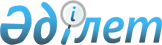 О внесении изменений и дополнений в некоторые приказы министерств здравоохранения и национальной экономики Республики КазахстанПриказ Министра здравоохранения Республики Казахстан от 5 апреля 2023 года № 60. Зарегистрирован в Министерстве юстиции Республики Казахстан 5 апреля 2023 года № 32238
      ПРИКАЗЫВАЮ:
      1. Утвердить перечень некоторых приказов министерств здравоохранения и национальной экономики Республики Казахстан, в которые вносятся изменения и дополнения согласно приложению к настоящему приказу.
      2. Комитету санитарно-эпидемиологического контроля Министерства здравоохранения Республики Казахстан в установленном законодательством Республики Казахстан порядке обеспечить:
      1) государственную регистрацию настоящего приказа в Министерстве юстиции Республики Казахстан;
      2) размещение настоящего приказа на интернет-ресурсе Министерства здравоохранения Республики Казахстан после официального опубликования;
      3) в течение десяти рабочих дней после государственной регистрации настоящего приказа в Министерстве юстиции Республики Казахстан представление в Юридический департамент Министерства здравоохранения Республики Казахстан сведений об исполнении мероприятий, предусмотренных подпунктами 1) и 2) настоящего пункта.
      3. Контроль за исполнением настоящего приказа возложить на курирующего вице-министра здравоохранения Республики Казахстан.
      4. Настоящий приказ вводится в действие по истечении десяти календарных дней после дня его первого официального опубликования.
      "СОГЛАСОВАН"Министерство информациии общественного развитияРеспублики Казахстана"СОГЛАСОВАН"Министерство сельского хозяйстваРеспублики Казахстан
      "СОГЛАСОВАН"Министерство наукии высшего образованияРеспублики Казахстана
      "СОГЛАСОВАН"Министерство трудаи социальной защиты населенияРеспублики Казахстан
      "СОГЛАСОВАН"Министерство индустриии инфраструктурного развитияРеспублики Казахстан
      "СОГЛАСОВАН"Министерство культуры и спортаРеспублики Казахстан
      "СОГЛАСОВАН"Министерство просвещенияРеспублики Казахстан
      "СОГЛАСОВАН"Министерство торговли и интеграцииРеспублики Казахстан
      "СОГЛАСОВАН"Бюро национальной статистикиАгентства по стратегическомупланированию и реформамРеспублики Казахстан
      "СОГЛАСОВАН"Министерство по чрезвычайным ситуациямРеспублики Казахстан
      "СОГЛАСОВАН"Министерство национальной экономикиРеспублики Казахстан
      "СОГЛАСОВАН"Министерство цифрового развития, инновацийи аэрокосмической промышленностиРеспублики Казахстан
      "СОГЛАСОВАН"Министерство экологиии природных ресурсовРеспублики Казахстан
      "СОГЛАСОВАН"Министерство энергетикиРеспублики Казахстан
      "СОГЛАСОВАН"Министерство внутренних делРеспублики Казахстан Перечень некоторых приказов министерств здравоохранения и национальной экономики Республики Казахстан, в которые вносятся изменения и дополнения
      1. Внести в приказ исполняющего обязанности Министра национальной экономики Республики Казахстан от 27 марта 2015 года № 259 "Об утверждении Правил контроля и учета индивидуальных доз облучения, полученных гражданами при работе с источниками ионизирующего излучения, проведении медицинских рентгенорадиологических процедур, а также обусловленных природным и техногенным радиационным фоном" (зарегистрирован в Реестре государственной регистрации нормативных правовых актов под № 10943) следующие изменения:
      в правилах контроля и учета индивидуальных доз облучения, полученных гражданами при работе с источниками ионизирующего излучения, проведении медицинских рентгенорадиологических процедур, а также обусловленных природным и техногенным радиационным фоном, утвержденных указанным приказом:
      пункт 11 изложить в следующей редакции:
      "11. Учет индивидуальных доз облучения персонала организации осуществляется лицом, ответственным за радиационную безопасность (контроль) организации, путем регистрации в базе данных организации с последующим внесением в карточку индивидуального учета работника. Данные контроля и учета индивидуальных доз облучения персонала организации хранятся в течение 50 лет. Копия сведений об индивидуальной дозе облучения работника в случае его перехода на другое место работы в организацию, где применяются радиоактивные вещества и другие источники ионизирующих излучений, передается на новое место работы.
      Данные об индивидуальных дозах облучения, полученные прикомандированными в организацию лицами, передаются на место их постоянной работы и регистрируются в базе данных организации.";
      пункт 20 изложить в следующей редакции:
      "20. Определение дозовых нагрузок граждан (пациентов) проводится в соответствии с требованиями санитарных правил, гигиенических нормативов, утверждаемых подпунктом 113) пункта 15 Положения о Министерстве здравоохранения Республики Казахстан, утвержденного постановлением Правительства Республики Казахстан от 17 февраля 2017 года № 71 (далее – документы нормирования).".
      2. Внести в приказ Министра здравоохранения Республики Казахстан от 11 августа 2020 года № ҚР ДСМ-96/2020 "Об утверждении Санитарных правил "Санитарно-эпидемиологические требования к объектам здравоохранения" (зарегистрирован в Реестре государственной регистрации нормативных правовых актов под № 21080) следующие изменения:
      в Санитарных правилах "Санитарно-эпидемиологические требования к объектам здравоохранения", утвержденных указанным приказом:
      пункт 198 изложить в следующей редакции:
      "198. Устройство, содержание пищеблока и оборудования, требования к сырью и готовой продукции, условиям питания предусматривают в соответствии с приказом Министра здравоохранения Республики Казахстан от 17 февраля 2022 года № ҚР ДСМ-16 "Об утверждении Санитарных правил "Санитарно-эпидемиологические требования к объектам общественного питания" (зарегистрирован в Реестре государственной регистрации нормативных правовых актов под № 26866).";
      пункты 199, 200, 201, 202, 203, 204, 205, 206, 208 исключить.
      3. Внести в приказ исполняющего обязанности Министра здравоохранения Республики Казахстан от 15 октября 2020 года № ҚР ДСМ-131/2020 "Об утверждении целевых групп лиц, подлежащих обязательным медицинским осмотрам, а также правил и периодичности их проведения, объема лабораторных и функциональных исследований, медицинских противопоказаний, перечня вредных и (или) опасных производственных факторов, профессий и работ, при выполнении которых проводятся предварительные обязательные медицинские осмотры при поступлении на работу и периодические обязательные медицинские осмотры и правил оказания государственной услуги "Прохождение предварительных обязательных медицинских осмотров" (зарегистрирован в Реестре государственной регистрации нормативных правовых актов под № 21443) следующее изменение:
      в Правилах и периодичности проведения обязательных медицинских осмотров и оказания государственной услуги "Прохождение предварительных обязательных медицинских осмотров", утвержденных приложением 2 к указанному приказу:
      в Приложении 4-1:
      в Списке профессий, требующих предсменного медицинского освидетельствования:
      строку, порядковый номер 29, изложить в следующей редакции:
      "
      4. Внести в приказ Министра здравоохранения Республики Казахстан от 4 ноября 2020 года № ҚР ДСМ-182/2020 "Об утверждении формы предоставления информации о проведенном санитарно-эпидемиологическом аудите" (зарегистрирован в Реестре государственной регистрации нормативных правовых актов под № 21606) следующее изменение:
      форму предоставления информации о проведенном санитарно-эпидемиологическом аудите, утвержденную указанным приказом изложить в новой редакции согласно приложению 1 к настоящему Перечню некоторых приказов министерств здравоохранения и национальной экономики Республики Казахстан, в которые вносятся изменения и дополнения.
      5. Внести в приказ Министра здравоохранения Республики Казахстан от 4 декабря 2020 года № ҚР ДСМ-234/2020 "Об утверждении правил проведения санитарно-эпидемиологического аудита" (зарегистрирован в Реестре государственной регистрации нормативных правовых актов под № 21736) следующие изменения:
      в правилах проведения санитарно-эпидемиологического аудита, утвержденных указанным приказом:
      пункт 12 изложить в следующей редакции:
      "12. Целью проведения санитарно-эпидемиологического аудита является установление соответствия объекта требованиям санитарных правил, гигиенических нормативов, утверждаемым согласно подпункта 113) пункта 15 Положения о Министерстве здравоохранения Республики Казахстан, утвержденного постановлением Правительства Республики Казахстан от 17 февраля 2017 года № 71, обеспечение контроля безопасности и (или) безвредности производства для человека и среды обитания, выявления возможных нарушений технологических процессов, несоответствия сырья и продукции действующим нормативным документам, превышения предельно допустимых концентраций вредных веществ и предельно-допустимых уровней физических факторов на рабочих местах и разработка необходимых мероприятий по снижению рисков влияния вредных факторов на здоровье работающих и населения.";
      пункт 17 изложить в следующей редакции:
      "17. Сбор и систематизация необходимой информации проводятся на аудируемом субъекте и в иных организациях. В состав информации входят:
      1) требования нормативных правовых актов по вопросам санитарно-эпидемиологического благополучия населения, касающиеся деятельности аудируемого субъекта;
      2) отчетность по проведению производственного контроля, акты и протокола по аттестации рабочих мест;
      3) копии протоколов лабораторно-инструментальных исследований за последние три года (при наличии);
      4) сведения об обращениях граждан и общественных объединений по поводу деятельности аудируемого субъекта.
      Для более эффективной и полной оценки объекта аудируемым субъектом представляются документы, указанные в подпунктах 2), 3) и 4) пункта 2 статьи 50 Кодекса.".
      6. Внести в приказ Министра здравоохранения Республики Казахстан от 15 декабря 2020 года № ҚР ДСМ-275/2020 "Об утверждении Санитарных правил "Санитарно-эпидемиологические требования к обеспечению радиационной безопасности" (зарегистрирован в Реестре государственной регистрации нормативных правовых актов под № 21822) следующие изменения:
      преамбулу изложить в следующей редакции:
      "В соответствии с подпунктом 113) пункта 15 Положения о Министерстве здравоохранения Республики Казахстан, утвержденного постановлением Правительства Республики Казахстан от 17 февраля 2017 года № 71 ПРИКАЗЫВАЮ:";
      в Санитарных правилах "Санитарно-эпидемиологические требования к обеспечению радиационной безопасности", утвержденных указанным приказом:
      пункт 3 изложить в следующей редакции:
      "3. В настоящих Санитарных правилах использованы следующие понятия:
      1) доза в органе или ткани (далее – DT) – средняя поглощенная доза в определенном органе или ткани человеческого тела: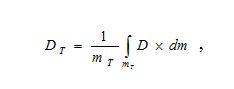 
      где: mТ – масса органа или ткани;
      D - поглощенная доза в элементе массы dm;
      2) аварийное облучение – облучение в результате ядерной или радиационной аварии;
      3) вмешательство – действие, направленное на снижение вероятности облучения, либо дозы или неблагоприятных последствий облучения;
      4) уровень вмешательства (далее – УВ) – величина предотвращаемой дозы, при достижении которой, в случаях возникновения ситуаций хронического или аварийного облучения, принимаются защитные или послеаварийные меры;
      5) специальный контейнер – транспортное оборудование, сконструированное для облегчения перевозки упакованных или неупакованных грузов одним или несколькими видами транспорта без промежуточной перегрузки размещенных в нем грузов, которое не допускает самопроизвольное открывание, выполняется достаточно жестким и прочным для многократного использования. Специальными контейнерами могут быть большие грузовые контейнеры и транспортные упаковочные комплекты;
      6) потенциальное облучение – облучение, которое может возникнуть в результате радиационной аварии;
      7) зона наблюдения – территория за пределами санитарно-защитной зоны, на которой проводится радиационный контроль;
      8) контрольный уровень – значение контролируемой величины дозы, мощности дозы, радиоактивного загрязнения и другие, устанавливаемый для оперативного радиационного контроля, с целью закрепления достигнутого уровня радиационной безопасности, обеспечения дальнейшего снижения облучения персонала и населения, радиоактивного загрязнения окружающей среды;
      9) эквивалентная доза (далее – HT,R) – поглощенная доза в органе или ткани, умноженная на соответствующий взвешивающий коэффициент для данного вида излучения, WR: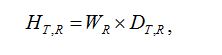 
      где: DT,R – средняя поглощенная доза в органе или ткани Т, a WR взвешивающий коэффициент для излучения R.
      При воздействии различных видов излучения с различными взвешивающими коэффициентами, которые приведены в таблице 1 приложения 1 к настоящим Санитарным правилам, эквивалентная, доза определяется как сумма эквивалентных доз для этих видов излучения:
      Единицей эквивалентной дозы является Зиверт (далее – Зв);
      10) активность (далее – А) – мера радиоактивности какого-либо количества радионуклида, находящегося в данном энергетическом состоянии в данный момент времени: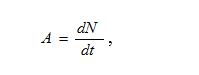 
      где: dN – ожидаемое число спонтанных ядерных превращений из данного энергетического состояния, происходящих за промежуток времени – dt Единицей активности является Беккерель (далее – Бк). Использовавшаяся ранее внесистемная единица активности кюри (далее – Ки) составляет 3,7х1010 Бк;
      11) дезактивация – удаление или снижение радиоактивного загрязнения с какой-либо поверхности или из какой-либо среды;
      12) эффекты облучения детерминированные – клинически выявляемые вредные биологические эффекты, вызванные ионизирующим излучением, в отношении которых предполагается существование порога, ниже которого эффект отсутствует, а выше – тяжесть эффекта зависит от дозы;
      13) мощность дозы – доза излучения за единицу времени (секунду, минуту и час);
      14) предел дозы (далее – ПД) – величина годовой эффективной или эквивалентной дозы техногенного облучения, которая не должна превышаться в условиях нормальной работы. Соблюдение предела годовой дозы предотвращает возникновение детерминированных эффектов, а вероятность стохастических эффектов сохраняется при этом на приемлемом уровне;
      15) доза предотвращаемая – прогнозируемая доза вследствие радиационной аварии, которая предотвращается защитными мероприятиями;
      16) облучение планируемое повышенное – планируемое облучение персонала в дозах, превышающих установленные основные пределы доз, с целью предупреждения развития радиационной аварии или ограничения ее последствий;
      17) рабочее место – место постоянного или временного нахождения работника при выполнении им трудовых обязанностей в процессе трудовой деятельности;
      18) класс работ – характеристика работ с открытыми источниками ионизирующего излучения по степени потенциальной опасности для персонала, определяющая требования по радиационной безопасности в зависимости от радиотоксичности и активности нуклидов;
      19) годовая эффективная (эквивалентная) доза – сумма эффективной (эквивалентной) дозы внешнего облучения, полученной за календарный год, и ожидаемой эффективной (эквивалентной) дозы внутреннего облучения, обусловленной поступлением в организм радионуклидов за этот же год. Единица годовой эффективной дозы – Зиверт (Зв);
      20) предел годового поступления (далее – ПГП) – допустимый уровень поступления данного радионуклида в организм в течение года, который при монофакторном воздействии приводит к облучению условного человека ожидаемой дозой, равной соответствующему пределу годовой дозы;
      21) источник ионизирующего излучения (далее – источник излучения) – радиоактивные вещества, аппараты или устройства, содержащие радиоактивные вещества, а также электрофизические аппараты или устройства, испускающие или способные испускать ионизирующее излучение;
      22) обращение с источниками ионизирующего излучения – деятельность, связанная с изготовлением, поставкой, получением, обладанием, хранением, использованием, передачей, переработкой или захоронением, импортом, экспортом, транспортированием, техническим обслуживанием источников ионизирующего излучения;
      23) устройство (источник), генерирующее ионизирующее излучение – электрофизическое устройство (рентгеновский аппарат, ускоритель, генератор и другое), в котором ионизирующее излучение возникает за счет изменения скорости заряженных частиц, их аннигиляции или ядерных реакций;
      24) открытый источник ионизирующего излучения – источник излучения, при использовании которого возможно поступление содержащихся в нем радионуклидов в окружающую среду;
      25) закрытый источник ионизирующего излучения – это источник излучения, устройство которого исключает поступление содержащихся в нем радионуклидов в окружающую среду в условиях применения и износа, на которые он рассчитан;
      26) профессиональное облучение – облучение персонала в процессе его работы с техногенными источниками ионизирующего излучения;
      27) квота – часть предела дозы, установленная для ограничения облучения населения от конкретного техногенного источника излучения и пути облучения (внешнее, поступление с водой, пищей и воздухом);
      28) захоронение – размещение отработавшего ядерного топлива или радиоактивных отходов в пункте захоронения без намерения их изъятия;
      29) активность минимально значимая (далее – МЗА) – активность открытого или закрытого источника ионизирующего излучения при превышении которой источник подлежит учету и контролю. Единица измерения МЗА беккерель (далее – Бк);
      30) активность минимально значимая удельная (далее – МЗУА) – удельная активность открытого источника ионизирующего излучения при превышении которой источник подлежит учету и контролю. Для закрытых источников излучения решение о необходимости получения разрешения на обращение определяется путем сравнения его активности с МЗА, без учета МЗУА. Единица измерения МЗУА беккерель на грамм (далее – Бк/г);
      31) медицинское облучение – облучение пациентов в результате медицинского обследования или лечения;
      32) персонал – физические лица, постоянно или временно работающие с источниками ионизирующего излучения (группа А) или находящиеся по условиям труда в сфере их воздействия (группа Б);
      33) радиационная авария – нарушение пределов безопасной эксплуатации объекта использования атомной энергии, при котором произошел выход радиоактивных продуктов и (или) ионизирующего излучения за предусмотренные проектом нормальной эксплуатации границы, которые могли привести или привели к облучению людей или радиоактивному загрязнению окружающей среды выше установленных норм;
      34) зона радиационной аварии – территория, на которой установлен факт радиационной аварии;
      35) радиационный контроль – получение информации о радиационной обстановке на объекте, в окружающей среде и об уровнях облучения людей, в соответствии с требованиями нормативных правовых актов в сфере санитарно-эпидемиологического благополучия населения (включает в себя дозиметрический и радиометрический контроль);
      36) категория радиационной опасности – характеристика объекта использования атомной энергии по степени его радиационной опасности для населения и (или) окружающей среды при обращении с ним или в условиях возможной аварии;
      37) обеспечение радиационной безопасности – осуществление комплекса организационных, технологических, технических, санитарно-эпидемиологических и медико-профилактических мероприятий, направленных на снижение уровней облучения персонала и населения;
      38) радиационный объект – объект либо структурное подразделение объекта, где осуществляют обращение с источниками ионизирующего излучения;
      39) радиационно-гигиенический паспорт радиационного объекта – документ, характеризующий состояние радиационной безопасности в организации и содержащий рекомендации по ее улучшению;
      40) радиоактивное вещество – любые материалы природного или техногенного происхождения в любом агрегатном состоянии, содержащие радионуклиды;
      41) радиоактивные отходы – радиоактивные вещества, ядерные материалы или радионуклидные источники с содержанием радионуклидов выше уровня изъятия, дальнейшее использование которых не предусматривается;
      42) обращение с радиоактивными отходами – все виды деятельности, связанные со сбором, транспортированием, переработкой, хранением и (или) захоронением радиоактивных отходов;
      43) радиоактивное загрязнение – присутствие радиоактивных веществ на поверхности, внутри материала, в воздухе, в теле человека или в другом месте, в количестве, превышающем уровни, установленные приказом Министра здравоохранения Республики Казахстан от 2 августа 2022 года № ҚР ДСМ-71 "Об утверждении гигиенических нормативов к обеспечению радиационной безопасности" (зарегистрирован в Реестре государственной регистрации нормативных правовых актов № 29012) (далее – Приказ № ҚР ДСМ-71) и настоящими Санитарными правилами;
      44) работа с радиоактивными веществами – любые виды обращения с радиоактивными веществами на рабочем месте, включая радиационный контроль;
      45) санитарный пропускник – комплекс помещений и оборудования, предназначенных для смены одежды, обуви, санитарной обработки персонала, контроля радиоактивного загрязнения кожных покровов, средств индивидуальной защиты, специальной и личной одежды персонала;
      46) санитарный шлюз – помещение между зонами радиационного объекта, предназначенное для предварительной дезактивации и смены дополнительных средств индивидуальной защиты;
      47) облучение – воздействие на человека ионизирующего излучения;
      48) эффекты облучения стохастические – вредные биологические эффекты, вызванные ионизирующим излучением, не имеющие дозового порога возникновения, вероятность возникновения которых пропорциональна дозе и для которых тяжесть проявления не зависит от дозы;
      49) группа критическая – группа лиц из населения (не менее десяти человек), однородная по одному или нескольким признакам (полу, возрасту, социальным или профессиональным условиям, месту проживания, рациону питания), которая подвергается наибольшему радиационному воздействию от источника излучения;
      50) поглощенная доза (далее – D) – величина энергии ионизирующего излучения, переданная веществу: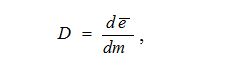 
      где: 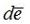  – средняя энергия, переданная ионизирующим излучением веществу, находящемуся в элементарном объеме, a dm - масса вещества в этом объеме.


      Энергия может быть усреднена по любому определенному объему, и в этом случае средняя доза будет равна полной энергии, переданной объему, деленной на массу этого объема. В единицах Международной системы единиц поглощенная доза измеряется в джоулях, деленных на килограмм (Дж/кг), и имеет специальное название – грей (далее – Гр). Использовавшаяся ранее внесистемная единица рад равна 0,01 Гр;
      51) природный источник излучения – источник ионизирующего излучения природного происхождения, на который распространяется действие Приказа № ҚР ДСМ-71 и настоящих Санитарных правил;
      52) природные радионуклиды – радиоактивные элементы рядов урана-238 и тория-232;
      53) риск – вероятность возникновения у человека или его потомства какого-либо вредного последствия в результате облучения;
      54) техногенное облучение – облучение от техногенных источников излучения как в нормальных, так и в аварийных условиях, за исключением медицинского облучения пациентов;
      55) техногенный источник излучения – источник ионизирующего излучения, специально созданный для его полезного применения или являющийся побочным продуктом этой деятельности;
      56) эффективная доза (далее – Е) – величина, используемая, как мера риска возникновения отдаленных последствий облучения всего тела человека и отдельных его органов и тканей, с учетом их радиочувствительности. Она представляет сумму произведений эквивалентной дозы в органах и тканях на соответствующие взвешивающие коэффициенты, которые приведены в таблице 2 приложения 1 к настоящим Санитарным правилам: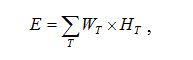 
      где: HT – эквивалентная доза в органе или ткани Т, a WT – взвешивающий коэффициент для органа или ткани Т. Единица эффективной дозы – Зиверт (3в);
      57) коллективная эффективная доза – мера коллективного риска возникновения стохастических эффектов облучения, она равна сумме индивидуальных эффективных доз. Единица эффективной коллективной дозы человеко-зиверт (далее – чел-Зв);
      58) удельная (объемная) активность – отношение активности А радионуклида в веществе к массе m (объему V) вещества: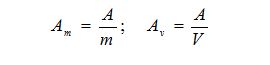 
      Единица удельной активности – беккерель на килограмм (далее – Бк/кг). Единица объемной активности – беккерель на кубический метр (далее – Бк/м3);
      59) загрязнение поверхности неснимаемое (фиксированное) – радиоактивные вещества, которые не переносятся при контакте на другие предметы и не удаляются при дезактивации;
      60) загрязнение поверхности снимаемое (нефиксированное) – радиоактивные вещества, которые переносятся при контакте на другие предметы и удаляются при дезактивации;
      61) население – все лица, включая персонал вне работы с источниками ионизирующего излучения;
      62) радиационная безопасность населения – состояние защищенности настоящего и будущего поколений людей от вредного для их здоровья воздействия ионизирующего излучения;
      63) доза эквивалентная (далее – 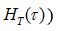 
      ) или эффективная 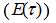 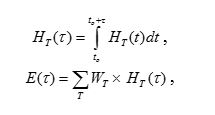 
      ожидаемая при внутреннем облучении – доза за время t, прошедшее после поступления радиоактивных веществ в организм: 
      где: to – момент поступления, a HT(t)– мощность эквивалентной дозы к моменту времени t в органе или ткани Т.
      Когда 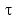  не определено, то его следует принять равным 50 годам для взрослых и 70 лет для детей;


      64) D-величина – пороговые значения активности для отдельных радионуклидов, при превышении которой выявляются детерминированные эффекты и радиоактивный источник считается опасным. Категории опасности приведены в Приказе № ҚР ДСМ-71;
      65) активность эквивалентная равновесная объемная (далее – ЭРОА) дочерних продуктов изотопов радона – 222Rn и 220Rn – взвешенная сумма объемных активностей короткоживущих дочерних продуктов изотопов радона - 218Po (RaA); 214Pb (RaB); 214Bi (RaC); 212Pb(ThB); 212Bi (ThC) соответственно: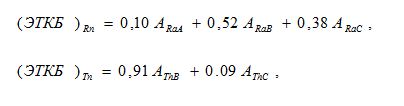 
      где: ARa , ATn – объемные активности дочерних продуктов изотопов радона.";
      пункт 5 подпункты 4) и 5) изложить в следующей редакции:
      "4) на рабочем месте удельная активность открытых радионуклидных источников меньше МЗУА или активность открытого радионуклидного источника излучения меньше МЗА, приведенных в Приказе № ҚР ДСМ-71, при этом сумма отношений активности отдельных радионуклидов к их табличным значениям меньше 1;
      5) в организации общая активность открытых радионуклидных источников излучения не превышает более чем в 10 раз МЗА или сумма отношений активности разных радионуклидов к их табличным значениям, приведенным в Приказе № ҚР ДСМ-71, не превышает 1.";
      пункт 6 исключить;
      пункт 7 изложить в следующей редакции:
      "7. Радиационная безопасность персонала, населения и окружающей среды считается обеспеченной, если соблюдаются основные принципы радиационной безопасности (обоснование, оптимизация, нормирование) и требования, установленные Законом Республики Казахстан "О радиационной безопасности населения", Приказом № ҚР ДСМ-71 и настоящими Санитарными правилами.
      Принцип обоснования применяется при проектировании новых источников излучения и радиационных объектов, при выдаче лицензий, утверждении нормативно-технической документации на использование источников излучения, а также при изменении условий их эксплуатации. Практическая реализация основных принципов обеспечения радиационной безопасности выполняется в соответствии с подходами, изложенными в приложении 3 к настоящим Санитарным правилам.
      При радиационной аварии принцип обоснования относится не к источникам излучения и условиям облучения, а к защитному мероприятию. В качестве величины пользы следует оценивать предотвращенную данным мероприятием дозу. Мероприятия, направленные на восстановление контроля над источниками излучения, проводятся в обязательном порядке.
      Принцип оптимизации применяется в условиях нормальной эксплуатации источников излучений в соответствии с приложением 3 к настоящим Санитарным правилам.
      При радиационной аварии, когда вместо пределов доз действуют более высокие уровни вмешательства, принцип оптимизации применяется к защитному мероприятию с учетом предотвращаемой дозы облучения и ущерба, связанного с вмешательством.
      Принцип нормирования обеспечивается всеми физическими и юридическими лицами, от которых зависит уровень облучения человека и предусматривает не превышение установленных в Приказе № ҚР ДСМ-71 индивидуальных пределов доз облучения граждан от всех источников излучения.
      Для контроля за эффективными и эквивалентными дозами облучения, регламентированными Приказом № ҚР ДСМ-71, вводятся допустимые уровни монофакторного воздействия (для одного радионуклида в зависимости от пути поступления или одного вида внешнего облучения), являющиеся производными от основных пределов доз: мощности дозы, годового поступления радионуклидов в организм и других показателей.
      Производные нормативы при техногенном облучении рассчитаны для монофакторного воздействия и каждый из них исчерпывает весь предел дозы, их использование основывается на условии не превышения единицы суммой отношений всех контролируемых величин к их допустимым значениям.
      Для предупреждения использования установленного для населения предела дозы только на один техногенный источник излучения или на ограниченное их количество применяются квоты на основные техногенные источники облучения.
      Обоснование значений квот содержится в проектах радиационных объектов. Инструкция по установлению квот на облучение населения от отдельных техногенных источников излучения приведены в приложении 4 к настоящим Санитарным правилам.";
      пункт 9 изложить в следующей редакции:
      "9. Анализ данных, приведенных в радиационно-гигиенических паспортах радиационного объекта, следует проводить путем сопоставления их с требованиями Приказа № ҚР ДСМ-71, настоящих Санитарных правил и с данными предыдущих лет.";
      пункт 11 изложить в следующей редакции:
      "11. Радиационная безопасность персонала обеспечивается:
      1) организацией радиационного контроля;
      2) знанием и соблюдением правил работы с источниками излучения;
      3) организацией учета и контроля источников излучения;
      4) применением индивидуальных средств защиты;
      5) ограничениями допуска к работе с источниками излучения по возрасту, полу, состоянию здоровья, уровню предыдущего облучения и другим показателям;
      6) созданием условий труда, отвечающих требованиям Приказа № ҚР ДСМ-71 и настоящих Санитарных правил;
      7) переводом беременной женщины на работу, не связанную с источниками излучения, со дня получения информации о факте беременности, на период беременности и грудного вскармливания ребенка;
      8) достаточностью защитных барьеров, экранов и расстояния от источников излучения, а также ограничением времени работы с источниками излучения;
      9) соблюдением контрольных уровней радиационных факторов на радиационном объекте;
      10) организацией системы информации о радиационной обстановке;
      11) проведением эффективных мероприятий по защите персонала при планировании повышенного облучения в случае угрозы и возникновении аварии.";
      пункт 39 изложить в следующей редакции:
      "39. В зоне наблюдения на случай аварийного выброса радиоактивных веществ, администрацией радиационного объекта проводится комплекс защитных мероприятий в соответствии Приказом № ҚР ДСМ-71 и настоящими Санитарными правилами.";
      в пункте 44 подпункт 2) изложить в следующей редакции:
      "2) мощность эквивалентной дозы, используемая при проектировании защиты от внешнего ионизирующего излучения, приведены в Приказе № ҚР ДСМ-71;";
      пункт 87 изложить в следующей редакции:
      "87. Допустимые уровни радиоактивного загрязнения поверхности транспортных средств приведены в Приказе № ҚР ДСМ-71.";
      в пункте 89 подпункт 5) изложить в следующей редакции:
      "5) к V категории относятся закрытые источники излучения, радиационное воздействие которых не представляет опасности и не может нанести значительного ущерба здоровью (0,01 ≥ A/Doc> MЗА).
      Границы категорий опасности закрытых радионуклидных источников определяются введением безразмерного нормализованного отношения A/Doc, где A – текущая активность закрытого радионуклида, Doc – пороговая активность. Пороговые значения активности для определения категории опасности для закрытых источников приведены в Приказе № ҚР ДСМ-71.
      В случае, если несколько радионуклидных источников с одинаковыми радионуклидами находятся в одном радиоизотопном приборе (облучательной установке), их суммарная активность считается как активность одного источника. Категория этого радионуклидного источника определяется по отношению A/D -величина в соответствии с Приказе № ҚР ДСМ-71.
      В случаях, когда радионуклидные источники с различными радионуклидами находятся в одном радиоизотопном приборе или единой облучательной установке, необходимо рассчитать сумму отношений A/D-величина в соответствии с формулой: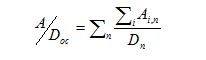 
      где Ai,n – активность отдельного i-го источника радионуклида n, Dn – значение для радионуклида n, приведенное в Приказе № ҚР ДСМ-71. Категория опасности определяется по суммарному отношению A/Doc в соответствии с Приказом № ҚР ДСМ-71.";
      пункты 102 и 103 изложить в следующей редакции:
      "102. Радионуклиды как потенциальные источники внутреннего облучения разделяются по степени радиационной опасности на четыре группы в зависимости от МЗА:
      1) группа А – радионуклиды с МЗА 103 Бк;
      2) группа Б – радионуклиды с МЗА 104 и 105 Бк;
      3) группа В – радионуклиды с МЗА 106 и 107 Бк;
      4) группа Г – радионуклиды с МЗА 108 Бк и более.
      Принадлежность радионуклида к группе радиационной опасности устанавливается в соответствии с его МЗА, приведенной в Приказе № ҚР ДСМ-71. Короткоживущие радионуклиды с периодом полураспада менее 24 ч, не приведенные в этом приложении, относятся к группе Г.
      103. Все работы с использованием открытых источников излучения разделяются на три класса. Класс работ с открытыми источниками излучения устанавливается в соответствии с Приказом № ҚР ДСМ-71 в зависимости от группы радиационной опасности радионуклида и его активности на рабочем месте, при условии, что удельная активность радионуклида превышает его МЗУА. При простых операциях с жидкостями (без упаривания, перегонки, барботажа и других) допускается увеличение активности радионуклидов на рабочем месте в 10 раз. При простых операциях по получению (элюированию) и расфасовке из генераторов короткоживущих радионуклидов медицинского назначения допускается увеличение активности радионуклидов на рабочем месте в 20 раз. Класс работ определяется по максимальной одновременно вымываемой (элюируемой) активности дочернего радионуклида. Для предприятий, перерабатывающих уран и его соединения, класс работ определяется в зависимости от характера производства и регламентируется специальными правилами. При хранении открытых источников излучения допускается увеличение активности радионуклидов в 100 раз.";
      пункты 164, 165, 166 и 167 изложить в следующей редакции:
      "164. Не вводится никаких ограничений на использование любых материалов, сырья, изделий и продукции (кроме продовольственного сырья, пищевой продукции, питьевой воды и кормов для животных) при удельной активности техногенных радионуклидов в них менее значений, приведенных в Приказе № ҚР ДСМ-71, за исключением их использования, приводящего к концентрированию радионуклидов до уровней, требующих специального обращения.
      165. Ограниченно используются сырье, материалы, изделия и продукция имеющие удельную активность техногенных радионуклидов от значений, приведенных в Приказе № ҚР ДСМ-71, до значений МЗУА (при наличии нескольких техногенных радионуклидов сумма отношений удельных активностей всех содержащихся в материале техногенных радионуклидов к значениям МЗУА для них должна быть меньше единицы) и при соблюдении требований пункта 162 настоящих Санитарных правил. В дальнейшем, продукция, произведенная из данного сырья, материалов или изделий подлежит радиационному контролю.
      166. При использовании строительных материалов и удобрений, содержащих радиоактивные вещества природного происхождения, обеспечивается соблюдение требований Приказа № ҚР ДСМ-71.
      167. Предназначенные для дальнейшего использования материалы, изделия и продукция, загрязненные радиоактивными веществами выше уровней, приведенных в пункте 162 настоящих Санитарных правил, подлежат дезактивации до уровней, указанных в Приказе № ҚР ДСМ-71.
      Дезактивацию следует проводить в тех случаях, когда уровень загрязненности в сырье, материалах, изделиях и продукции может быть снижен до допустимых уровней, обеспечивающих их дальнейшее применение.";
      пункт 171 изложить в следующей редакции:
      "171. Числовые значения допустимой удельной активности основных долгоживущих радионуклидов для неограниченного использования металлов после предварительной переплавки или иной переработки и изделий на основе этих металлов приведены в Приказе № ҚР ДСМ-71. При наличии в металле смеси радионуклидов значения удельных активностей отдельных радионуклидов Qi должны удовлетворять соотношению: 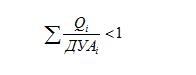 
      где Qi – удельная активность радионуклида i в металле; ДУАi – допустимая удельная активность радионуклида i.";
      пункт 174 изложить в следующей редакции:
      "174. Критерии отнесения отходов к радиоактивным, их категоризация, а также требования к обращению с радиоактивными отходами устанавливаются в соответствии с приказом Министра здравоохранения Республики Казахстан от 25 августа 2022 года № ҚР ДСМ-90 "Об утверждении Санитарных правил "Санитарно-эпидемиологические требования к радиационно-опасным объектам" (зарегистрирован в Реестре государственной регистрации нормативных правовых актов под № 29292).";
      пункт 176 изложить в следующей редакции:
      "176. Передача радиоактивных отходов из объекта на переработку, долговременное хранение и (или) захоронение в специализированную организацию производятся в специальных упаковках (контейнерах).
      Уровни радиоактивного загрязнения на поверхностях упаковки (контейнера) не должны превышать значений, приведенных в Приказе № ҚР ДСМ-71.";
      пункт 188 изложить в следующей редакции:
      "188. Результаты индивидуального контроля доз облучения персонала хранятся в течение 50 лет. При проведении индивидуального контроля ведется учет годовых эффективной и эквивалентных доз, эффективной дозы за пять последовательных лет, а также суммарной накопленной дозы за весь период профессиональной работы. Данные индивидуальных доз облучения персонала оформляются по форме № 1-ДОЗ "Сведения о дозах облучения лиц из персонала в условиях нормальной эксплуатации техногенных источников ионизирующего излучения" и формы № 2-ДОЗ "Сведения о дозах облучения лиц из персонала в условиях радиационной аварии или планируемого повышенного облучения, а также лиц из населения, подвергшегося аварийному облучению" и предоставляются в территориальные подразделения согласно порядка ведения и заполнения формы № 1-ДОЗ и формы № 2-ДОЗ приведенных в приложении 12 к настоящим Санитарным правилам.";
      пункт 193 изложить в следующей редакции:
      "193. Результаты радиационного контроля сопоставляются со значениями пределов доз и контрольными уровнями. При превышении контрольных уровней администрация радиационного объекта проводит анализ. О случаях превышения пределов доз для персонала, установленных в Приказе № ҚР ДСМ-71 или квот облучения населения, администрация радиационного объекта информирует (в письменной форме) об этом территориальное подразделение.";
      пункт 228 изложить в следующей редакции:
      "228. На объектах, где не проводятся работы с техногенными источниками излучения, уровни природного облучения работников в производственных условиях не должны превышать значений, приведенных в Приказе № ҚР ДСМ-71. При изменении продолжительности работы, нарушении радиоактивного равновесия природных радионуклидов в производственной пыли, определяющих уровень радиационного воздействия, администрация объекта устанавливает контрольные уровни радиационного воздействия.";
      пункт 233 изложить в следующей редакции:
      "233. В случае обнаружения превышения установленного в Приказе № ҚР ДСМ-71 (5 мЗв/год) администрация радиационного объекта принимает меры по снижению облучения работников. При невозможности соблюдения указанного Приказа № ҚР ДСМ-71 на объекте, допускается приравнивание соответствующих работников по условиям труда к персоналу, работающему с техногенными источниками излучения. О принятом решении администрация объекта информирует (в письменной форме) территориальные подразделения. На лиц, приравненных по условиям труда к персоналу, работающему с техногенными источниками излучения, распространяются все требования по обеспечению радиационной безопасности, установленные для персонала группы "А".";
      пункт 254 изложить в следующей редакции:
      "254. Регламентация планируемого повышенного облучения персонала при ликвидации аварии определяется Приказом № ҚР ДСМ-71. Планируемое повышенное облучение допускается для персонала радиационного объекта, участвующего в проведении аварийно-восстановительных работ, и специалистов аварийно-спасательных служб и формирований.";
      пункт 257 изложить в следующей редакции6
      "257. При радиационной аварии с выбросом радионуклидов в окружающую среду, повлекшим за собой радиоактивное загрязнение обширных территорий, защита населения осуществляется в соответствии с критериями для принятия решений, приведенными в Приказе № ҚР ДСМ-71.";
      в Практической реализации основных принципов обеспечения радиационной безопасности, утвержденной приложением 3 к указанным Санитарным правилам:
      пункт 9 изложить в следующей редакции:
      "9. Реализация принципа оптимизации, как и принципа обоснования, должна осуществляться по специальным методическим указаниям, утверждаемым ведомством государственного органа в сфере санитарно-эпидемиологического благополучии населения, а до их издания – путем проведения радиационно-гигиенической экспертизы обосновывающих документов. При этом, согласно Приказу № ҚР ДСМ-71 минимальным расходом на совершенствование защиты, снижающей эффективную дозу на одного чел-Зв, считается расход, равный одному годовому душевому национальному доходу (величина альфа, принятая в международных рекомендациях).";
      в Инструкции по установлению квот на облучение населения от отдельных техногенных источников излучения, утвержденной приложением 4 к указанным Санитарным правилам:
      пункт 1 изложить в следующей редакции:
      "1. Целью установления квот является недопущение превышения предела дозы техногенного облучения населения (1 мЗв/год), установленного в Приказе № ҚР ДСМ-71 для населения, подвергающегося облучению от нескольких радиационных объектов, и снижение облучения населения от техногенных источников в соответствии с принципом оптимизации.";
      пункт 6 изложить в следующей редакции:
      "6. Сумма квот от различных источников излучения не должна превышать предела дозы облучения населения, приведенного в Приказе № ҚР ДСМ-71. Разность между пределом дозы для населения и суммой квот должна рассматриваться как резерв, величина которого характеризует степень радиационной безопасности населения от техногенных источников излучения.";
      в Критерии по определению категории потенциальной радиационной опасности радиационных объектов при проектировании и эксплуатации, утвержденном приложением 7 к указанным Санитарным правилам:
      Примечание изложить в следующей редакции:
      "<1> В случае, когда за пределами установленной санитарно-защитной зоны радиационных объектов при максимальной радиационной аварии возможно получение населением эффективной дозы потенциального облучения более 1,0 мЗв, объекту присваивается I категория.
      <2> В случае, когда радиационные объекты не относится к I категории, но в ее санитарно-защитной зоне, которая не совпадает с площадкой размещения радиационные объекты, при максимальной радиационной аварии возможно получение эффективной дозы потенциального облучения выше пределов, указанных в Приказе № ҚР ДСМ-71, хотя бы для одной из категорий облучаемых лиц, нахождение которых в ней допускается установленным на радиационных объектах режимом посещения, объекту присваивается II категория.
      <3> В случае, когда радиационные объекты не относится ни к I, ни ко II категории и на площадке ее размещения вне помещений, где осуществляется непосредственное обращение с ядерными материалами и (или) источниками излучения, при максимальной радиационной аварии возможно получение хотя бы одной из категорий облучаемых лиц, нахождение которых на территории объекта допускается установленным режимом посещения, эффективной дозы потенциального облучения, выше пределов, указанных в Приказе № ҚР ДСМ-71, объекту присваивается III категория.
      <4> Во всех остальных случаях радиационные объекты присваивается IV категория потенциальной радиационной опасности.";
      в Порядке ведения и заполнения формы № 1-ДОЗ "Сведения о дозах облучения лиц из персонала в условиях нормальной эксплуатации техногенных источников ионизирующего излучения" и формы № 2-ДОЗ "Сведения о дозах облучения лиц из персонала в условиях радиационной аварии или планируемого повышенного облучения, а также лиц из населения, подвергшегося аварийному облучению", утвержденном приложением 12 к указанным Санитарным правилам:
      пункт 26 изложить в следующей редакции:
      "26. В графе 10 указываются коды по таблице 5 настоящего приложения Санитарных правил в соответствии с видом органа или ткани, подвергшегося облучению источниками излучения. При этом заносятся данные только для тех органов (тканей), для которых определены пределы доз в Приказе № ҚР ДСМ-71.";
      пункт 51 изложить в следующей редакции:
      "51. В графе 10 указываются коды по таблице 5 настоящего приложения Санитарных правил, в соответствии с видом органа или ткани, подвергшегося облучению источниками излучения. При этом заносятся данные только для тех органов (тканей), для которых определены пределы доз в Приказе № ҚР ДСМ-71.".
      7. Внести в приказ исполняющего обязанности Министра здравоохранения Республики Казахстан от 25 декабря 2020 года № ҚР ДСМ-331/2020 "Об утверждении Санитарных правил "Санитарно-эпидемиологические требования к сбору, использованию, применению, обезвреживанию, транспортировке, хранению и захоронению отходов производства и потребления" (зарегистрирован в Реестре государственной регистрации нормативных правовых актов под № 21934) следующие изменения:
      преамбулу изложить в следующей редакции:
      "В соответствии с пунктом 3 статьи 100 Кодекса Республики Казахстан "О здоровье народа и системе здравоохранения" и с подпунктом 113) пункта 15 Положения о Министерстве здравоохранения Республики Казахстан, утвержденного постановлением Правительства Республики Казахстан от 17 февраля 2017 года № 71 ПРИКАЗЫВАЮ:";
      в Санитарных правилах "Санитарно-эпидемиологические требования к сбору, использованию, применению, обезвреживанию, транспортировке, хранению и захоронению отходов производства и потребления", утвержденных указанным приказом:
      пункт 1 изложить в следующей редакции:
      "1. Настоящие Санитарные правила "Санитарно-эпидемиологические требования к сбору, использованию, применению, обезвреживанию, транспортировке, хранению и захоронению отходов производства и потребления" (далее – Санитарные правила) разработаны в соответствии с пунктом 3 статьи 100 Кодекса Республики Казахстан "О здоровье народа и системе здравоохранения" (далее – Кодекс) и подпунктом 113) пункта 15 Положения о Министерстве здравоохранения Республики Казахстан, утвержденного постановлением Правительства Республики Казахстан от 17 февраля 2017 года № 71 (далее – Положение) и устанавливают санитарно-эпидемиологические требования к сбору, использованию, применению, обезвреживанию, транспортировке, хранению и захоронению отходов производства и потребления.";
      пункт 5 изложить в следующей редакции:
      "5. Размеры СЗЗ от места хранения отходов (площадка) до территории жилой застройки, объектов производственного и коммунального назначения определяются установленными требованиями приказа исполняющего обязанности Министра здравоохранения Республики Казахстан от 11 января 2022 года № ҚР ДСМ-2 "Об утверждении Санитарных правил "Санитарно-эпидемиологические требования к санитарно-защитным зонам объектов, являющихся объектами воздействия на среду обитания и здоровье человека" (зарегистрирован в Реестре государственной регистрации нормативных правовых актов под № 26447) (далее – Приказ № ҚР ДСМ-2).";
      пункт 9 изложить в следующей редакции:
      "9. Объем и (или) срок накопления (временного складирования) отходов соответствуют требованию положения статьи 320 Экологического кодекса Республики Казахстан.
      Отходы в жидком и газообразном состоянии хранятся в герметичной таре. По мере накопления отходы удаляют с территории промобъекта или проводят их обезвреживание на производственном объекте.";
      пункт 70 изложить в следующей редакции:
      "70. На объектах здравоохранения, помещения для временного хранения МО предусматриваются в соответствии с приказом Министра здравоохранения Республики Казахстан от 11 августа 2020 года № ҚР ДСМ-96/2020 "Об утверждении Санитарных правил "Санитарно-эпидемиологические требования к объектам здравоохранения" (зарегистрирован в Реестре государственной регистрации нормативных правовых актов под № 21080).";
      пункт 76 изложить в следующей редакции:
      "76. Двухкамерные печи (инсинераторы) размещаются с учетом требований Приказа № ҚР ДСМ-2.
      Не допускается сжигание медицинских отходов на территории объектов и населенных пунктов вне специализированных установок.";
      пункты 86 и 87 изложить в следующей редакции:
      "86. Перевозка МО классов Б, В, Г осуществляется на транспортном средстве, оборудованном водонепроницаемым закрытым кузовом, легко подвергающимся дезинфекционной обработке согласно требованиям приказа Министра здравоохранения Республики Казахстан от 11 января 2021 года № ҚР ДСМ-5 "Об утверждении Санитарных правил "Санитарно-эпидемиологические требования к транспортным средствам для перевозки пассажиров и грузов" (зарегистрирован в Реестре государственной регистрации нормативных правовых актов под № 22066) (далее – Приказ № ҚР ДСМ-5).
      87. Содержание транспортного средства, осуществляющего перевозку опасных отходов, соответствует требованиям Приказа № ҚР ДСМ-5.";
      пункт 89 изложить в следующей редакции:
      "89. Органические отходы операционных (органы, ткани) от неинфекционных больных подлежат захоронению в специально отведенных местах кладбищ в соответствии с приказом Министра здравоохранения Республики Казахстан от 19 августа 2021 года № ҚР ДСМ-81 "Об утверждении Санитарных правил "Санитарно-эпидемиологические требования к кладбищам и объектам похоронного назначения" (зарегистрирован в Реестре государственной регистрации нормативных правовых актов под № 24066).";
      пункт 99 изложить в следующей редакции:
      "99. Размер и озеленение СЗЗ полигонов ТБО, свалок осуществляется в соответствии с Приказом № ҚР ДСМ-2.";
      пункт 114 изложить в следующей редакции:
      "114. Размещение и захоронение радиоактивных отходов осуществляется в соответствии с приказом Министра здравоохранения Республики Казахстан от 25 августа 2022 года № ҚР ДСМ-90 "Об утверждении Санитарных правил "Санитарно-эпидемиологические требования к радиационно-опасным объектам" (зарегистрирован в Реестре государственной регистрации нормативных правовых актов под № 29292).";
      пункт 133 изложить в следующей редакции:
      "133. Допускается засыпка карьеров и других, искусственно созданных полостей с использованием неопасных отходов, ТБО и отходов 3 и 4 класса опасности производственного объекта. Также для захоронения допускается использовать установленные места с определением СЗЗ в соответствии с Приказом № ҚР ДСМ-2.
      При использовании любых видов отходов определяют их морфологический и физико-химический состав. Общее количество пищевых отходов, отходов растительного происхождения не превышает 15 %. Основание под размещение отходов отвечает требованиям установленного порядка по проектированию, эксплуатации и рекультивации полигонов для ТБО.";
      пункт 138 изложить в следующей редакции:
      "138. Размеры СЗЗ сливных станций устанавливаются в соответствии с Приказом № ҚР ДСМ-2.";
      пункт 144 изложить в следующей редакции:
      "144. Поля ассенизации, поля запахивания устраивают на расстоянии в соответствии с Приказом № ҚР ДСМ-2.".
      8. Внести в приказ Министра здравоохранения Республики Казахстан от 11 января 2021 года № ҚР ДСМ-5 "Об утверждении Санитарных правил "Санитарно-эпидемиологические требования к транспортным средствам для перевозки пассажиров и грузов" (зарегистрирован в Реестре государственной регистрации нормативных правовых актов под № 22066) следующие изменения:
      преамбулу изложить в следующей редакции:
      "В соответствии с подпунктом 113) пункта 15 Положения о Министерстве здравоохранения Республики Казахстан, утвержденного постановлением Правительства Республики Казахстан от 17 февраля 2017 года № 71 ПРИКАЗЫВАЮ:";
      в Санитарных правилах "Санитарно-эпидемиологические требования к транспортным средствам для перевозки пассажиров и грузов", утвержденных указанным приказом:
      пункт 11 изложить в следующей редакции:
      "11. Из конструкционных и отделочных материалов миграция вредных веществ 1 класса опасности (чрезвычайно опасные) в соответствии с классификацией, принятой в государствах членах Евразийского экономического союза, в воздух внутреннего пространства вагона, не допускается.
      Содержание веществ, выделяющихся из материалов, не превышает предельно-допустимые концентрации (далее – ПДК), установленные в санитарных правилах, гигиенических нормативах, утверждаемым согласно подпункта 113) пункта 15 Положения о Министерстве здравоохранения Республики Казахстан, утвержденного постановлением Правительства Республики Казахстан от 17 февраля 2017 года № 71 (далее – документы нормирования).";
      пункт 90 изложить в следующей редакции:
      "90. Требования к содержанию и эксплуатации объектов общественного питания пассажирских вагонов предусматриваются в соответствии с приказом Министра здравоохранения Республики Казахстан от 17 февраля 2022 года № ҚР ДСМ-16 "Об утверждении Санитарных правил "Санитарно-эпидемиологические требования к объектам общественного питания" (зарегистрирован в Реестре государственной регистрации нормативных правовых актов под № 26866).";
      пункты 91, 92, 93, 94, 95, 96, 97, 98, 99, 100, 101, 102, 103, 104, 105, 106, 107, 108, 109, 110, 111, 112, 113, 114, 115, 116, 117, 118, 119, 120, 121, 122, 123, 124, 125, 126, 127, 128, 129, 130, 131, 132, 133, 134, 135, 136, 137, 138, 139, 140, 141, 142, 143, 144, 145, 146, 147, 148 и 258 исключить.
      9. Внести в приказ Министра здравоохранения Республики Казахстан от 28 апреля 2021 года № ҚР ДСМ-36 "Об утверждении Санитарных правил "Санитарно-эпидемиологические требования к объектам по производству пищевой продукции" (зарегистрирован в Реестре государственной регистрации нормативных правовых актов под № 22673) следующие изменения:
      преамбулу изложить в следующей редакции:
      "В соответствии с подпунктом 113) пункта 15 Положения о Министерстве здравоохранения Республики Казахстан, утвержденного постановлением Правительства Республики Казахстан от 17 февраля 2017 года № 71 ПРИКАЗЫВАЮ:";
      в Санитарных правилах "Санитарно-эпидемиологические требования к объектам по производству пищевой продукции", утвержденных указанным приказом:
      пункт 1 изложить в следующей редакции:
      "1. Настоящие Санитарные правила "Санитарно-эпидемиологические требования к объектам по производству пищевой продукции" (далее – Санитарные правила) разработаны в соответствии с подпунктом 113) пункта 15 Положения о Министерстве здравоохранения Республики Казахстан, утвержденного постановлением Правительства Республики Казахстан от 17 февраля 2017 года № 71 (далее – Положение), и определяют санитарно-эпидемиологические требования к объектам по производству пищевой продукции (далее – объекты), за исключением пищевой продукции, в отношении которой законодательством Республики Казахстан установлены иные требования к производству и переработке.";
      пункт 5 изложить в следующей редакции:
      "5. Выбор земельного участка под строительство, проектирование, реконструкция, переоборудование, перепрофилирование, перепланировка, расширение, ремонт и ввод в эксплуатацию объектов определяются в соответствии с требованиями государственных нормативов в области архитектуры, градостроительства и строительства, согласно подпункту 23-16) статьи 20 Закона Республики Казахстан "Об архитектурной, градостроительной и строительной деятельности в Республике Казахстан" (далее – государственные нормативы в области архитектуры, градостроительства и строительства), осуществляются в соответствии со статьей 46 Кодекса, документами санитарно-эпидемиологического нормирования, утверждаемыми согласно подпункту 113) пункта 15 Положения (далее – документы нормирования) и настоящими Санитарными правилами.";
      в пункте 13 подпункт 1) изложить в следующей редакции:
      "1) административная, на которой размещаются здания административных помещений, контрольно-пропускной пункт и площадка для стоянки легкового транспорта (при наличии);";
      пункты 36 и 37 изложить в следующей редакции:
      "36. Вне зданий объектов, на выпусках производственных стоков до поступления в наружные сети водоотведения или на местные очистные сооружения предусматриваются устройства для механической очистки установки локальной очистки сточных вод (жироуловители) для стоков, содержащих жир.
      37. Производственные помещения оборудуются сливными трапами с уклоном пола к ним и сетками для сбора смывных вод. Трубопроводы для стока отработанных вод от технологического оборудования и машин подсоединяются к системам внутреннего водоотведения с устройством гидравлических затворов (сифонов). Слив сточных вод из оборудования в систему водоотведения производится закрытым способом.
      Допускается водоотведение производственных сточных вод, не имеющих запаха и не выделяющих вредные газы и пары, если это вызывается технологической необходимостью, по открытым самотечным лоткам с устройством общего гидравлического затвора.";
      пункт 56 изложить в следующей редакции:
      "56. Допустимые уровни микроклимата, физических факторов на рабочих местах в помещениях, у оборудования (освещенности, шума, вибрации, электромагнитного инфракрасного излучения, инфра- и ультразвука, ионизирующих и не ионизирующих излучений), содержание вредных веществ в воздухе рабочей зоны, загрязняющих веществ в атмосферном воздухе населенных мест, окружающей среды (почве) обеспечиваются в соответствии с приказом Министра здравоохранения Республики Казахстан от 16 февраля 2022 года № ҚР ДСМ-15 "Об утверждении Гигиенических нормативов к физическим факторам, оказывающим воздействие на человека" (зарегистрирован в Реестре государственной регистрации нормативных правовых актов под № 26831), приказом Министра здравоохранения Республики Казахстан от 2 августа 2022 года № ҚР ДСМ-70 "Об утверждении Гигиенических нормативов к атмосферному воздуху в городских и сельских населенных пунктах, на территориях промышленных организаций" (зарегистрирован в Реестре государственной регистрации нормативных правовых актов под № 29011), приказом Министра здравоохранения Республики Казахстан от 2 августа 2022 года № ҚР ДСМ-71 "Об утверждении гигиенических нормативов к обеспечению радиационной безопасности" (зарегистрирован в Реестре государственной регистрации нормативных правовых актов под № 29012), приказом Министра здравоохранения Республики Казахстан от 21 апреля 2021 года № ҚР ДСМ -32 "Об утверждении Гигиенических нормативов к безопасности среды обитания" (зарегистрирован в Реестре государственной регистрации нормативных правовых актов под № 22595), и документами нормирования.".
      10. Внести в приказ Министра здравоохранения Республики Казахстан от 26 мая 2021 года № ҚР ДСМ-44 "Об утверждении Санитарных правил "Санитарно-эпидемиологические требования к организации и проведению санитарно-противоэпидемических, санитарно-профилактических мероприятий по вирусным гепатитам и ВИЧ-инфекции" (зарегистрирован в Реестре государственной регистрации нормативных правовых актов под № 22869) следующие изменения:
      преамбулу изложить в следующей редакции:
      "В соответствии с подпунктом 113) пункта 15 Положения о Министерстве здравоохранения Республики Казахстан, утвержденного постановлением Правительства Республики Казахстан от 17 февраля 2017 года № 71 ПРИКАЗЫВАЮ:";
      в Санитарных правилах "Санитарно-эпидемиологические требования к организации и проведению санитарно-противоэпидемических, санитарно-профилактических мероприятий по вирусным гепатитам и ВИЧ-инфекции", утвержденных указанным приказом:
      пункт 1 изложить в следующей редакции:
      "1. Настоящие Санитарные правила "Санитарно-эпидемиологические требования к организации и проведению санитарно-противоэпидемических, санитарно-профилактических мероприятий по вирусным гепатитам и ВИЧ-инфекции" (далее – Санитарные правила) разработаны в соответствии с подпунктом 113) пункта 15 Положения о Министерстве здравоохранения Республики Казахстан, утвержденного постановлением Правительства Республики Казахстан от 17 февраля 2017 года № 71 и устанавливают требования к организации и проведению санитарно-противоэпидемических, санитарно-профилактических мероприятий по вирусным гепатитам и ВИЧ-инфекции.";
      пункт 44 изложить в следующей редакции:
      "44. В целях выявления, снижения риска распространения инфекции подлежат обследованию на маркеры ВГВ и ВГС:
      1) пациенты, при поступлении на госпитализацию в стационары: для плановых и экстренных оперативных вмешательств, пациенты центров и отделений гемодиализа, гематологии, онкологии, трансплантации, сердечно-сосудистой и легочной хирургии;
      2) при пребывании в стационаре пациентов отделений гемодиализа, гематологии и трансплантации более одного месяца – ежемесячно;
      3) беременные женщины при постановке на учет однократно;
      4) пациенты, перед проведением челюстно-лицевых операций в амбулаторных условиях (имплантация зубов).";
      пункт 62 изложить в следующей редакции:
      "62. Продолжительность медицинского наблюдения зависит от контингента и устанавливается:
      1) для детей, рожденных от матерей, зараженных ВИЧ-инфекцией – восемнадцать месяцев;
      2) для контактных лиц из внутрибольничного очага – если после выписки пациента из медицинской организации прошло более трех месяцев, лица из очага проходят однократное обследование на наличие ВИЧ-инфекции, как контактные, и при отрицательном результате наблюдение прекращается;
      3) для медицинских работников в случае аварийной ситуации, связанной с попаданием инфицированного материала или биологических субстратов на поврежденную или неповрежденную кожу, слизистые, травмы (уколы, порезы кожных покровов медицинским инструментарием, не прошедшим дезинфекционную обработку) – три месяца после аварии;
      4) для реципиентов донорского биологического материала – три месяца. При отрицательном результате ИФА, ИХЛА, ЭХЛА на ВИЧ-инфекцию – через один месяц и три месяца после гемотрансфузии, трансплантации и пересадки органов (части органов), тканей, половых, фетальных, стволовых клеток и биологических материалов снимается с наблюдения;
      5) для серонегативных половых партнеров людей, зараженных ВИЧ-инфекцией и контактных по совместному введению наркотиков срок наблюдения не ограничен. Кратность обследования на ВИЧ-инфекцию – не реже двух раз в год.";
      пункт 64 изложить в следующей редакции:
      "64. В целях обеспечения инфекционной безопасности компонентов и препаратов крови, половых, фетальных, стволовых клеток не допускаются к донорству лица:
      1) с положительными результатами на ВИЧ-инфекцию – пожизненно;
      2) получавшие переливание компонентов крови и препаратов, половых, фетальных, стволовых клеток – сроком на один год.";
      пункт 93 изложить в следующей редакции:
      "93. В целях выявления, организации лечения заболевания обследование реципиентов на маркеры ВГВ, ВГС и ВИЧ-инфекцию проводится в следующие сроки:
      1) реципиенты перед проведением и через шесть месяцев после проведения гемотрансфузии, трансплантации и пересадки органов (части органов), тканей, половых, фетальных, стволовых клеток и биологических материалов в целях выявления, организации лечения заболевания подлежат обследованию на маркеры ВГВ, ВГС;
      2) реципиенты перед проведением и через три месяца после проведения гемотрансфузии, трансплантации и пересадки органов (части органов), тканей, половых, фетальных, стволовых клеток и биологических материалов в целях выявления, организации лечения заболевания подлежат обследованию на ВИЧ-инфекцию.".
      11. Внести в приказ исполняющего обязанности Министра здравоохранения Республики Казахстан от 27 мая 2021 года № ҚР ДСМ-47 "Об утверждении Санитарных правил "Санитарно-эпидемиологические требования к организации и проведению санитарно-противоэпидемических, санитарно-профилактических мероприятий при острых респираторных вирусных инфекциях, гриппе и их осложнениях (пневмонии), менингококковой инфекции, коронавирусной инфекции COVID-19, ветряной оспе и скарлатине" (зарегистрирован в Реестре государственной регистрации нормативных правовых актов под № 22833) следующие изменения:
      преамбулу изложить в следующей редакции:
      "В соответствии с подпунктом 113) пункта 15 Положения о Министерстве здравоохранения Республики Казахстан, утвержденного постановлением Правительства Республики Казахстан от 17 февраля 2017 года № 71 ПРИКАЗЫВАЮ:";
      в Санитарных правилах "Санитарно-эпидемиологические требования к организации и проведению санитарно-противоэпидемических, санитарно-профилактических мероприятий при острых респираторных вирусных инфекциях, гриппе и их осложнениях (пневмонии), менингококковой инфекции, коронавирусной инфекции COVID-19, ветряной оспе и скарлатине", утвержденных указанным приказом:
      пункт 1 изложить в следующей редакции:
      "1. Настоящие Санитарные правила "Санитарно-эпидемиологические требования к организации и проведению санитарно-противоэпидемических, санитарно-профилактических мероприятий при острых респираторных вирусных инфекциях, гриппе и их осложнениях (пневмонии), менингококковой инфекции, коронавирусной инфекции COVID-19, ветряной оспе и скарлатине" (далее – Санитарные правила) разработаны в соответствии с подпунктом 113) пункта 15 Положения о Министерстве здравоохранения Республики Казахстан, утвержденного постановлением Правительства Республики Казахстан от 17 февраля 2017 года № 71, и устанавливают санитарно-эпидемиологические требования к организации и проведению санитарно-противоэпидемических, санитарно-профилактических мероприятий при острых респираторных вирусных инфекциях, гриппе и их осложнениях (пневмонии), менингококковой инфекции, коронавирусной инфекции COVID-19, ветряной оспе и скарлатине.";
      пункт 2 изложить в следующей редакции:
      "2. В настоящих Санитарных правилах применяются следующие термины и определения:
      1) зонирование – разграничение организаций здравоохранения в зависимости от степени риска;
      2) тяжелые острые респираторные инфекции (далее – ТОРИ) – заболевания, возникшие в течение предшествующих десяти календарных дней, характеризующиеся высокой температурой в анамнезе или лихорадкой ≥ 38 градусов Цельсия (далее – С), кашлем и требующего немедленной госпитализации;
      3) социальная дистанция – дистанция между людьми на расстоянии 1,5 метра, обеспечивающая снижение риска инфицирования;
      4) контактное лицо – человек, который находится и (или) находился в контакте с источником возбудителя инфекции;
      5) ограничительные мероприятия на объектах воспитания и образования детей и подростков – меры, направленные на предотвращение распространения инфекционного или паразитарного заболевания, предусматривающие запрет на прием в группу и перевод из групп в группу, исключение перемещения учеников по кабинетам в течении дня, ограничение массовых, зрелищных и спортивных мероприятий, своевременную изоляцию больного, ведение масочного режима, усиление санитарно-дезинфекционного режима и соблюдение личной гигиены;
      6) главные государственные санитарные врачи – должностные лица, осуществляющие государственный контроль и надзор в сфере санитарно-эпидемиологического благополучия населения на соответствующих административно-территориальных единицах (на транспорте), их заместители, определяемые руководителем государственного органа в сфере санитарно-эпидемиологического благополучия населения в соответствии с подпунктом 2) пункта 1 статьи 37 Кодекса Республики Казахстан "О здоровье народа и системе здравоохранения" (далее – Кодекс);
      7) массовое мероприятие – зрелищные, спортивные, религиозные и семейные (банкеты, свадьбы, юбилеи, поминки и любые подобные, включая проводимых на дому) мероприятия, выставки, форумы, конференции и иные формы мероприятий с участием более 10 человек, за исключением числа лиц, совместно проживающих;
      8) ветряная оспа – острое инфекционное заболевание, характеризующееся лихорадкой, интоксикацией и пятнисто-везикулезной сыпью;
      9) оперативный эпидемиологический анализ – динамическая оценка состояния и тенденций развития эпидемического процесса, предназначенная для выявления не устойчивых тенденций, а возникающих вспышек (эпидемий);
      10) острые респираторные вирусные инфекции (далее – ОРВИ) – высоко контагиозная группа заболеваний, вызываемых вирусами гриппа, парагриппа, аденовирусами и респираторно-синцитиальными вирусами, передающихся воздушно-капельным механизмом и сопровождающихся поражением слизистой оболочки дыхательных (респираторных) путей;
      11) инкубационный период – отрезок времени от момента попадания возбудителя инфекции в организм до проявления первых симптомов болезни;
      12) очаг инфекционного или паразитарного заболевания (далее – очаг) – место пребывания больного инфекционным или паразитарным заболеванием с окружающей его территорией в тех пределах, в которых возбудитель инфекции способен передаваться от больного к восприимчивым людям;
      13) реконвалесцент – больной человек в стадии выздоровления;
      14) ретроспективный эпидемиологический анализ – анализ уровня, структуры и динамики инфекционной заболеваемости за длительный предшествующий промежуток времени с целью обоснования перспективного планирования противоэпидемических мероприятий;
      15) санация – проведение целенаправленных лечебно-профилактических мер по оздоровлению организма;
      16) скарлатина – острое инфекционное заболевание, проявляющееся мелкоточечной сыпью (экзантемой), лихорадкой, общей интоксикацией, явлениями острого тонзиллита;
      17) ограничительные мероприятия в стационарных условиях – меры, направленные на предотвращение распространения инфекционных и паразитарных заболеваний, предусматривающие особый режим передвижения медицинских работников и пациентов, своевременную изоляцию больных, введение масочного режима, усиление дезинфекционно-стерилизационного режима и соблюдение личной гигиены;
      18) фильтр – противоэпидемический барьер, организуемый в поликлинике, задачей которого является разделение пациентов на входе в поликлинику на два основных потока: лица с подозрением на инфекционное заболевание (повышенная температура, сыпь неясной этиологии, диспепсические расстройства и проявления инфекционных заболеваний) и здоровые лица или люди с различными функциональными отклонениями;
      19) "утренний фильтр" – прием детей в организации образования с опросом родителей на наличие признаков и симптомов ОРВИ и гриппа с осмотром зева, термометрия;
      20) гриппоподобные заболевания (далее – ГПЗ) – случаи острых респираторных вирусных заболеваний, возникшие в течение предшествующих семи календарных дней, характеризующегося лихорадкой ≥38 °C и кашлем;
      21) зональная вирусологическая лаборатория по дозорному эпидемиологическому надзору (далее – ДЭН) за гриппом – вирусологическая лаборатория, которая осуществляет методическую и практическую помощь вирусологическим лабораториям, участвующим в системе ДЭН за ГПЗ, ТОРИ и гриппом, а также в целях обеспечения внешней оценки качества проводит ретестирование образцов;
      22) дозорные центры – медицинские организации, где осуществляется система ДЭН за ГПЗ, ТОРИ и гриппом;
      23) дозорные регионы – административные территории, где внедрена и проводится система ДЭН за ГПЗ, ТОРИ и гриппом;
      24) дозорный эпидемиологический надзор – систематический сбор информации о больном ГПЗ и образцов материала от больных ГПЗ и ТОРИ в репрезентативных группах, позволяющий сравнивать эпидемиологические и вирусологические характеристики заболеваемости гриппом, экономический ущерб от гриппа в Республике Казахстан с данными стран мира;
      25) коронавирусная инфекция COVID-19 (далее – COVID-19) – инфекционное заболевание, вызванное новым типом вируса из семейства коронавирусов.";
      пункты 53 и 54 изложить в следующей редакции:
      "53. В целях правильного использования средств индивидуальной защиты маски подлежат своевременной смене каждые 3 часа.
      54. В общественных местах в помещениях, предназначенных для посещения, обслуживания и отдыха населения, в общественном транспорте, ношение медицинских или тканевых масок является обязательным, за исключением детей в возрасте до пяти лет, случаев приема пищи в местах общественного питания и лиц, занимающихся индивидуальными, групповыми занятиями спортом при соблюдении социальной дистанции.";
      пункт 58 изложить в следующей редакции:
      "58. Контактные лица с больным COVID-19 подлежат:
      1) изоляции на дому согласно требованиям постановлений главного государственного санитарного врача Республики Казахстан.
      2) медицинскому осмотру и лабораторному обследованию на COVID-19 согласно требованиям постановлений главного государственного санитарного врача Республики Казахстан.";
      пункт 60 изложить в следующей редакции:
      "60. Субъекты здравоохранения на основании информации мобильных (мониторинговых) групп, созданных в соответствии с Законом Республики Казахстан "О местном государственном управлении и самоуправлении в Республике Казахстан" на соответствующих административно-территориальных единицах направляют в территориальное подразделение информацию о случаях возникновения или угрозы возникновения распространения COVID-19 согласно приложению 2 к настоящим Санитарным правилам.";
      приложение 2 к указанным Санитарным правилам изложить в новой редакции согласно приложению 2 к настоящему Перечню некоторых приказов министерств здравоохранения и национальной экономики Республики Казахстан, в которые вносятся изменения и дополнения.
      12. Внести в приказ Министра здравоохранения Республики Казахстан от 16 июня 2021 года № ҚР ДСМ-49 "Об утверждении Санитарных правил "Санитарно-эпидемиологические требования к условиям труда и бытового обслуживания при строительстве, реконструкции, ремонте и вводе, эксплуатации объектов строительства" (зарегистрирован в Реестре государственной регистрации нормативных правовых актов под № 23075) следующие изменения:
      преамбулу изложить в следующей редакции:
      "В соответствии с подпунктом 113) пункта 15 Положения о Министерстве здравоохранения Республики Казахстан, утвержденного постановлением Правительства Республики Казахстан от 17 февраля 2017 года № 71 ПРИКАЗЫВАЮ:";
      в Санитарных правилах "Санитарно-эпидемиологические требования к условиям труда и бытового обслуживания при строительстве, реконструкции, ремонте и вводе, эксплуатации объектов строительства", утвержденных указанным приказом:
      пункт 1 изложить в следующей редакции:
      "1. Настоящие Санитарные правила "Санитарно-эпидемиологические требования к условиям труда и бытового обслуживания при строительстве, реконструкции, ремонте и вводе, эксплуатации объектов строительства" (далее – Санитарные правила) разработаны в соответствии с подпунктом 113) пункта 15 Положения о Министерстве здравоохранения Республики Казахстан, утвержденного постановлением Правительства Республики Казахстан от 17 февраля 2017 года № 71 и определяют требования к условиям труда и бытового обслуживания при строительстве, реконструкции, ремонте и вводе, эксплуатации объектов строительства.";
      пункт 11 изложить в следующей редакции:
      "11. При выезде автотранспортного средства со строительной площадки на городскую территорию оборудуется пункт мойки колес, имеющий твердое покрытие, с организацией системы водоотвода с отстойником и емкостью для забора воды.";
      пункт 86 изложить в следующей редакции:
      "86. Для строительства, реконструкции, перепрофилирования и ремонта объектов применяются строительные и отделочные материалы, разрешенные к применению.";
      пункт 149 изложить в следующей редакции:
      "149. Санитарно-эпидемиологические требования к объектам и организациям строительства на период введения ограничительных мероприятий, в том числе карантина устанавливаются приказом исполняющего обязанности Министра здравоохранения Республики Казахстан от 27 мая 2021 года № ҚР ДСМ-47 "Об утверждении Санитарных правил "Санитарно-эпидемиологические требования к организации и проведению санитарно-противоэпидемических, санитарно-профилактических мероприятий при острых респираторных вирусных инфекциях, гриппе и их осложнениях (пневмонии), менингококковой инфекции, коронавирусной инфекции COVID-19, ветряной оспе и скарлатине" (зарегистрирован в Реестре государственной регистрации нормативных правовых актов под № 22833).";
      пункт 150 изложить в следующей редакции:
      "150. При устойчивом росте заболеваемости, постановлением Главного государственного санитарного врача Республики Казахстан или главного государственного санитарного врача соответствующей административно-территориальной единицы (на транспорте), вынесенного в соответствии со статьями 38 и 104 Кодекса Республики Казахстан "О здоровье народа и системе здравоохранения", вводятся ограничительные мероприятия, в том числе карантин к деятельности (предпринимательской) объектов и организации строительства и подлежит исполнению.";
      пункты 151, 152, 153, 154, 155, 156, 157, 158, 159, 160 исключить.
      13. Внести в приказ Министра здравоохранения Республики Казахстан от 21 июня 2021 года № ҚР ДСМ-53 "Об утверждении Санитарных правил "Санитарно-эпидемиологические требования к производству, реализации и хранению парфюмерно-косметической продукции" (зарегистрирован в Реестре государственной регистрации нормативных правовых актов под № 23184) следующие изменения:
      преамбулу изложить в следующей редакции:
      "В соответствии с подпунктом 113) пункта 15 Положения о Министерстве здравоохранения Республики Казахстан, утвержденного постановлением Правительства Республики Казахстан от 17 февраля 2017 года № 71, ПРИКАЗЫВАЮ:";
      в Санитарных правилах "Санитарно-эпидемиологические требования к производству, реализации и хранению парфюмерно-косметической продукции", утвержденных указанным приказом:
      пункт 1 изложить в следующей редакции:
      "1. Настоящие Санитарные правила "Санитарно-эпидемиологические требования к производству, реализации и хранению парфюмерно-косметической продукции" (далее – Санитарные правила) разработаны в соответствии с подпунктом 113) пункта 15 Положения о Министерстве здравоохранения Республики Казахстан, утвержденного постановлением Правительства Республики Казахстан от 17 февраля 2017 года № 71 (далее – Положение) и устанавливают санитарно-эпидемиологические требования к выбору земельного участка, проектированию, строительству новых, реконструкции, переоборудованию, перепланировке и расширению существующих объектов, ремонту и вводу в эксплуатацию, системам водоснабжения, водоотведения, теплоснабжения, освещения, вентиляции и кондиционирования объектов по производству парфюмерно-косметической продукции, производству, хранению и реализации парфюмерно-косметической продукции.";
      пункт 3 изложить в следующей редакции:
      "3. Выбор земельного участка, проектирование, строительство новых, реконструкция, переоборудование, перепланировка и расширение существующих объектов по производству ПКП, ремонт и ввод в эксплуатацию объектов по производству ПКП определяются с учетом требований санитарных правил и гигиенических нормативов, утвержденных государственным органом в сфере санитарно-эпидемиологического благополучия населения согласно подпункта 113) пункта 15 Положения, статьями 43, 44, 44-1, 48 Земельного кодекса Республики Казахстан и требованиям государственных нормативов в области архитектуры, градостроительства и строительства, утверждаемых уполномоченным органом по делам архитектуры, градостроительства и строительства согласно подпункту 23-16) статьи 20 Закона Республики Казахстан "Об архитектурной, градостроительной и строительной деятельности в Республике Казахстан" (далее – требования государственных нормативов в области архитектуры, градостроительства и строительства), ТР ТС 009/2011.
      Юридические и физические лица, осуществляющие деятельность по производству ПКП уведомляют территориальное подразделение государственного органа в сфере санитарно-эпидемиологического благополучия населения о начале и прекращении деятельности уведомлением о начале и прекращении деятельности (эксплуатации) объекта незначительной эпидемической значимости в соответствии с пунктом 2 статьи 17 и пунктом 30 приложения 3 к Закону Республики Казахстан "О разрешениях и уведомлениях".;
      пункт 9 изложить в следующей редакции:
      "9. Для внутренней отделки помещений используются материалы, легко подвергающиеся влажной уборке и обработке дезинфицирующими средствами, зарегистрированными в Едином реестре свидетельств о государственной регистрации продукции Евразийского экономического союза.";
      пункт 20 изложить в следующей редакции:
      "20. На объекте по производству ПКП предусматриваются естественное и искусственное освещение согласно требованиям приказа Министра здравоохранения Республики Казахстан от 16 февраля 2022 года № ҚР ДСМ-15 "Об утверждении Гигиенических нормативов к физическим факторам, оказывающим воздействие на человека" (зарегистрирован в Реестре государственной регистрации нормативных правовых актов под № 26831) и требованиям государственных нормативов в области архитектуры, градостроительства и строительства.";
      пункт 22 изложить в следующей редакции:
      "22. В зданиях объекта по производству ПКП предусматриваются системы вентиляции и кондиционирования воздуха. Проектирование систем вентиляции и кондиционирования зданий осуществляется согласно требованиям санитарных правил, гигиенических нормативов, утвержденных в соответствии с подпунктом 113) пункта 15 Положения.".
      14. Внести в приказ Министра здравоохранения Республики Казахстан от 7 июля 2021 года № ҚР ДСМ-58 "Об утверждении Санитарных правил "Санитарно-эпидемиологические требования к объектам в сфере обращения лекарственных средств и медицинских изделий" (зарегистрирован в Реестре государственной регистрации нормативных правовых актов под № 23416) следующие изменения:
      преамбулу изложить в следующей редакции:
      "В соответствии с подпунктом 113) пункта 15 Положения о Министерстве здравоохранения Республики Казахстан, утвержденного постановлением Правительства Республики Казахстан от 17 февраля 2017 года № 71, ПРИКАЗЫВАЮ:";
      в Санитарных правилах "Санитарно-эпидемиологические требования к объектам в сфере обращения лекарственных средств и медицинских изделий", утвержденных указанным приказом:
      пункт 10 исключить.
      15. Внести в приказ Министра здравоохранения Республики Казахстан от 9 июля 2021 года № ҚР ДСМ-59 "Об утверждении Санитарных правил "Санитарно-эпидемиологические требования к дошкольным организациям и домам ребенка" (зарегистрирован в Реестре государственной регистрации нормативных правовых актов под № 23469) следующие изменения:
      преамбулу изложить в следующей редакции:
      "В соответствии с подпунктом 113) пункта 15 Положения о Министерстве здравоохранения Республики Казахстан, утвержденного постановлением Правительства Республики Казахстан от 17 февраля 2017 года № 71 ПРИКАЗЫВАЮ:";
      в Санитарных правилах "Санитарно-эпидемиологические требования к дошкольным организациям и домам ребенка", утвержденных указанным приказом:
      пункт 1 изложить в следующей редакции:
      "1. Настоящие Санитарные правила "Санитарно-эпидемиологические требования к дошкольным организациям и домам ребенка" (далее – Санитарные правила) разработаны в соответствии с подпунктом 113) пункта 15 Положения о Министерстве здравоохранения Республики Казахстан, утвержденного постановлением Правительства Республики Казахстан от 17 февраля 2017 года № 71 и устанавливают санитарно-эпидемиологические требования к выбору земельного участка под строительство объекта, проектированию, реконструкции, эксплуатации, водоснабжению, водоотведению, теплоснабжению, освещению, вентиляции, кондиционированию, ремонту и содержанию, к условиям воспитания и обучения, проживания, питания, производственному контролю, условиям труда и бытовому обслуживанию персонала, медицинскому обеспечению детей, медицинским осмотрам персонала в дошкольных организациях всех видов независимо от форм собственности с полным, неполным, круглосуточным пребыванием детей (далее – ДО) и домах ребенка.";
      пункт 6 изложить в следующей редакции:
      "6. Земельный участок под строительство объектов выделяется на расстоянии от транспортных магистралей, в соответствии с приказом исполняющего обязанности Министра здравоохранения Республики Казахстан от 11 января 2022 года № ҚР ДСМ-2 "Об утверждении Санитарных правил "Санитарно-эпидемиологические требования к санитарно-защитным зонам объектов, являющихся объектами воздействия на среду обитания и здоровье человека" (зарегистрирован в Реестре государственной регистрации нормативных правовых актов под № 26447) на поверхности с уклонами, обеспечивающими отвод поверхностных вод, и размещается на территориях жилых микрорайонов, за пределами санитарно-защитных зон.";
      пункт 33 изложить в следующей редакции:
      "33. Объекты обеспечиваются безопасной и качественной питьевой водой в соответствии с установленными требованиями санитарных правил, гигиенических нормативов, утвержденных согласно подпункту 113) пункта 15 положения о Министерстве здравоохранения Республики Казахстан, утвержденного постановлением Правительства Республики Казахстан от 17 февраля 2017 года № 71 (далее – документы нормирования).";
      пункт 100 изложить в следующей редакции:
      "100. Устройство, содержание пищеблока и оборудования, требования к сырью и готовой продукции, условиям питания предусматривают в соответствии с приказом Министра здравоохранения Республики Казахстан от 17 февраля 2022 года № ҚР ДСМ-16 "Об утверждении Санитарных правил "Санитарно-эпидемиологические требования к объектам общественного питания" (зарегистрирован в Реестре государственной регистрации нормативных правовых актов под № 26866).";
      пункт 141 изложить в следующей редакции:
      "141. При угрозе ввоза и распространения инфекционных заболеваний на объектах вводятся ограничительные мероприятия, в том числе карантин, с обеспечением организации и проведения санитарно-противоэпидемических мероприятий и санитарно-профилактических мероприятий.";
      пункты 101, 102, 103, 104, 105, 106, 107, 108, 109, 110, 111, 112, 113, 114, 115, 116, 117, 118, 142, 143, 144, 145, 146, 147 исключить;
      приложения 6, 7 и 8 исключить.
      16. Внести в приказ Министра здравоохранения Республики Казахстан от 3 августа 2021 года № ҚР ДСМ-72 "Об утверждении Санитарных правил "Санитарно-эпидемиологические требования к зданиям и сооружениям производственного назначения" (зарегистрирован в Реестре государственной регистрации нормативных правовых актов под № 23852) следующие изменения:
      преамбулу изложить в следующей редакции:
      "В соответствии с подпунктом 113) пункта 15 Положения о Министерстве здравоохранения Республики Казахстан, утвержденного постановлением Правительства Республики Казахстан от 17 февраля 2017 года № 71 ПРИКАЗЫВАЮ:";
      в Санитарных правилах "Санитарно-эпидемиологические требования к зданиям и сооружениям производственного назначения", утвержденных указанным приказом:
      пункт 1 изложить в следующей редакции:
      "1. Настоящие Санитарные правила "Санитарно-эпидемиологические требования к зданиям и сооружениям производственного назначения" (далее – Санитарные правила) разработаны в соответствии с подпунктом 113) пункта 15 Положения о Министерстве здравоохранения Республики Казахстан, утвержденного постановлением Правительства Республики Казахстан от 17 февраля 2017 года № 71 (далее – Положение) и определяют санитарно-эпидемиологические требования к выбору земельного участка, проектированию, строительству, реконструкции, переоборудованию, перепланировке и расширению, ремонту и вводу в эксплуатацию, содержанию и эксплуатации зданий и сооружений производственного назначения, условиям работы с источниками физических факторов, оказывающих воздействие на человека, проведению производственного контроля, бытовому и медицинскому обслуживанию, водоснабжению, водоотведению, теплоснабжению, вентиляции, кондиционированию воздуха и утилизации промышленных отходов в зданиях и сооружениях производственного назначения, организации и проведению санитарно-противоэпидемических мероприятий и санитарно-профилактических мероприятий на период введения ограничительных мероприятий, в том числе карантина.";
      пункт 5 изложить в следующей редакции:
      "5. Состав проектно-сметной документации на строительство, включая возведение новых и (или) изменение (расширение, модернизацию, техническое перевооружение, реконструкцию, реставрацию, капитальный ремонт) существующих объектов, определяется в соответствии с требованиями государственных нормативов в области архитектуры, градостроительства и строительства, согласно подпункту 23-16) статьи 20 Закона Республики Казахстан "Об архитектурной, градостроительной и строительной деятельности в Республике Казахстан".";
      пункты 8 и 9 изложить в следующей редакции:
      "8. Размещение новых объектов на рекреационных территориях, в зонах санитарной охраны источников водоснабжения, водоохранных и прибрежных зонах водоемов, охранных зонах курортов осуществляется согласно Санитарным правилам "Санитарно-эпидемиологические требования к водоисточникам, местам водозабора для хозяйственно-питьевых целей, хозяйственно-питьевому водоснабжению и местам культурно-бытового водопользования и безопасности водных объектов", утверждаемыми в соответствии с подпунктом 113) пункта 15 Положения (далее – Санитарные правила "Санитарно-эпидемиологические требования к водоисточникам, местам водозабора для хозяйственно-питьевых целей, хозяйственно-питьевому водоснабжению и местам культурно-бытового водопользования и безопасности водных объектов").
      9. Отдельные здания и сооружения размещаются на площадке объекта так, чтобы в местах организованного и неорганизованного забора воздуха системами вентиляции и кондиционирования содержание вредных веществ в наружном воздухе не превышало 30 % ПДК для рабочей зоны производственных помещений в соответствии с приказом Министра здравоохранения Республики Казахстан от 2 августа 2022 года № ҚР ДСМ-70 "Об утверждении Гигиенических нормативов к атмосферному воздуху в городских и сельских населенных пунктах, на территориях промышленных организаций" (зарегистрирован в Реестре государственной регистрации нормативных правовых актов под № 29011) (далее – Приказ № ҚР ДСМ-70).";
      пункты 13, 14 и 15 изложить в следующей редакции:
      "13. Благоустройство и озеленение свободных от застройки и дорог территории объектов проводится в соответствии с требованиями приказа исполняющего обязанности Министра здравоохранения Республики Казахстан от 11 января 2022 года № ҚР ДСМ-2 "Об утверждении Санитарных правил "Санитарно-эпидемиологические требования к санитарно-защитным зонам объектов, являющихся объектами воздействия на среду обитания и здоровье человека" (зарегистрирован в Реестре государственной регистрации нормативных правовых актов под № 26447) (далее – Приказ № ҚР ДСМ-2).
      14. На территории СЗЗ промышленного объекта не допускается строительство объектов, предусмотренных Приказом № ҚР ДСМ-2.
      15. Размещение на открытых площадках технологических установок, устройств, агрегатов и оборудования, являющихся источниками вредных химических веществ и физических факторов, допускается при условии соблюдения на рабочих местах приказа Министра здравоохранения Республики Казахстан от 16 февраля 2022 года № ҚР ДСМ-15 "Об утверждении Гигиенических нормативов к физическим факторам, оказывающим воздействие на человека" (зарегистрирован в Реестре государственной регистрации нормативных правовых актов под № 26831) (далее – Приказ № ҚР ДСМ-15) и Приказа № ҚР ДСМ-70.";
      пункт 19 изложить в следующей редакции:
      "19. При выполнении рабочими трудовых операций, связанных с монтажом (демонтажем), обслуживанием и ремонтом оборудования минимальный размер рабочих зон (от оборудования до границы рабочей зоны) составляет 1,2 метра.";
      пункт 40 изложить в следующей редакции:
      "40. Показатели освещенности на рабочих местах персонала предусматриваются согласно Приказу № ҚР ДСМ-15.";
      пункт 63 изложить в следующей редакции:
      "63. Производственные помещения для работы с источником ЭМП радиочастотного диапазона допускается размещать как в общих помещениях, включая размещение, как поточных линиях, так и в отдельных. Размещение источников ЭМП в общих помещениях предусматривается, если уровни ЭМП на рабочих местах персонала, не связанного с работой на установках и их обслуживанием, не превышают предельно допустимых уровней (далее – ПДУ) в соответствии с приказом Министра здравоохранения Республики Казахстан от 28 февраля 2022 года № ҚР ДСМ-19 "Об утверждении Санитарных правил "Санитарно-эпидемиологические требования к радиотехническим объектам" (зарегистрирован в Реестре государственной регистрации нормативных правовых актов под № 26974). В случае невозможности обеспечения указанного условия, установки с источниками ЭМП размещаются в отдельных помещениях.";
      пункт 68 изложить в следующей редакции:
      "68. Уровень лазерного излучения на рабочих местах персонала предусматривается в пределах ПДУ в соответствии с Приказом № ҚР ДСМ-15.";
      пункт 70 изложить в следующей редакции
      "70. При невозможности доведения параметров шума до ПДУ, установленных Приказом № ҚР ДСМ-15:
      1) для стационарного оборудования предусматривать создание звукоизолированных кабин, дистанционное управление процессом;
      2) для ручного инструмента предусматривать размещение рабочих мест, исключающее воздействие шума на других рабочих.";
      пункт 72 изложить в следующей редакции:
      "72. Уровень шума, вибрации, ультра- и инфразвука на рабочих местах персонала соответствует Приказу № ҚР ДСМ-15.";
      пункт 77 изложить в следующей редакции:
      "77. Показатели освещенности на рабочих местах персонала предусматриваются в соответствии с Приказом № ҚР ДСМ-15.";
      пункт 83 изложить в следующей редакции:
      "83. На производственных объектах предусматриваются открытые (закрытые) участки (помещения) для хранения вышедшего из строя оборудования.";
      пункт 86 изложить в следующей редакции:
      "86. На рабочих местах у оборудования, являющегося источником инфра- и ультразвука, шума, общей или локальной вибрации, ионизирующих и не ионизирующих излучений не допускается превышения ПДУ в соответствии с Приказом № ҚР ДСМ-15, приказом Министра здравоохранения Республики Казахстан от 2 августа 2022 года № ҚР ДСМ-71 "Об утверждении гигиенических нормативов к обеспечению радиационной безопасности" (зарегистрирован в Реестре государственной регистрации нормативных правовых актов под № 29012).";
      пункт 88 изложить в следующей редакции:
      "88. Допустимые уровни ультрафиолетового облучения (далее – УФ) от производственных источников на рабочих местах принимаются с учетом спектрального состава излучения для областей: длинноволновой УФ-А – 400-315 нм, средневолновой УФ-В – 315-280 нм, коротковолновой УФ-С – 280-200 нм и соответствовать ПДУ согласно Приказу № ҚР ДСМ-15.
      Гигиенические нормативы интенсивности излучения установлены с учетом его продолжительности воздействия на работающих. При этом, наличие специальной одежды, защищающей от излучения, головных уборов и использование средств защиты глаз является обязательным условием.";
      пункт 96 изложить в следующей редакции:
      "96. Производственный (ведомственный) контроль за содержанием основных вредных веществ в воздухе рабочей зоны на объектах осуществляется согласно Приказу № ҚР ДСМ-70.
      Производственный (ведомственный) контроль содержания основных вредных веществ в воздухе рабочей зоны, необходимо проводить в соответствии с перечнем основных вредных веществ, подлежащих лабораторному производственному контролю в воздухе рабочей зоны, и дополняется исходя из веществ, выделяемых в воздух рабочей зоны на отдельных этапах технологического процесса.";
      пункт 123 изложить в следующей редакции:
      "123. На объектах со списочным составом от 50 до 300 человек предусматривается медицинский пункт, свыше 300 человек фельдшерские или врачебные здравпункты, а также оздоровительные комплексы в соответствии с приказом Министра здравоохранения Республики Казахстан от 11 августа 2020 года № ҚР ДСМ -96/2020 "Об утверждении Санитарных правил "Санитарно-эпидемиологические требования к объектам здравоохранения" (зарегистрирован в Реестре государственной регистрации нормативных правовых актов под № 21080).";
      пункт 132 изложить в следующей редакции:
      "132. Комната психологической нагрузки включает подсобное помещение для инструктора-методиста и прихожую для переодевания, размер которой зависит от числа посадочных мест, из расчета не менее 0,5 м2 на одного человека. При расположении комнат в непосредственной близости от шумных цехов вход предусматривается в виде тамбура со звукоизоляцией обеих дверей.";
      пункт 158 изложить в следующей редакции:
      "158. Содержание помещений пищевого блока на производственных объектах и производство пищевых продуктов, хранение продовольственного сырья предусматриваются в соответствии с приказом Министра здравоохранения Республики Казахстан от 17 февраля 2022 года № ҚР ДСМ-16 "Об утверждении Санитарных правил "Санитарно-эпидемиологические требования к объектам общественного питания" (зарегистрирован в Реестре государственной регистрации нормативных правовых актов под № 26866).";
      пункт 160 изложить в следующей редакции:
      "160. Системы теплоснабжения, вентиляции и кондиционирования воздуха в производственных зданиях, помещениях и сооружениях, включая помещения пультов управления, кабин крановщиков и другие изолированные помещения, оборудуются с учетом необходимости обеспечения в рабочей зоне постоянных и непостоянных рабочих мест во время трудовой деятельности нормативных параметров воздушной среды по показателям температуры, влажности, скорости движения воздуха, содержания вредных веществ, ионизации в соответствии с Приказом № ҚР ДСМ-15 и Приказом № ҚР ДСМ-70.";
      пункт 165 изложить в следующей редакции:
      "165. При наличии данных об однонаправленном действии на организм ряда веществ расчет общеобменной вентиляции производится путем суммирования расходов воздуха необходимых для разбавления каждого вещества в отдельности до его ПДК в соответствии с Приказом № ҚР ДСМ-70.";
      пункт 167 изложить в следующей редакции:
      "167. Концентрации вредных веществ в воздухе, при поступлении внутрь зданий и сооружений через приемные отверстия систем вентиляции и кондиционирования воздуха и через проемы для естественной приточной вентиляции, не превышают 30 % ПДК для воздуха рабочей зоны в соответствии с Приказом № ҚР ДСМ-70.";
      пункт 171 изложить в следующей редакции:
      "171. Неорганизованное поступление воздуха из смежных помещений допускается, если в них отсутствуют неприятно пахнущие вещества и содержание вредных веществ не превышает 30 % ПДК в воздухе рабочей зоны в соответствии с Приказом № ҚР ДСМ-70.";
      пункт 177 и 178 изложить в следующей редакции:
      "177. Рециркуляцию воздуха для вентиляции, воздушного теплоснабжения и кондиционирования воздуха не предусматривается в помещениях, воздух которых содержит болезнетворные бактерии, вирусы или грибки, а также резко выраженные неприятные запахи или вредные вещества 1 и 2 классов опасности в соответствии с Приказом № ҚР ДСМ-70.
      178. Рециркуляция воздуха допускается в помещениях, с выделением не более одного вредного вещества 3 и 4 класса опасности в соответствии с Приказом № ҚР ДСМ-70.";
      пункт 182 изложить в следующей редакции:
      "182. Производственные и вспомогательные помещения оборудуются системой теплоснабжения, в том числе автономных источников теплоснабжения (котельных).";
      пункт 199 изложить в следующей редакции:
      "199. Воздух, выбрасываемый в атмосферный воздух из систем местных отсосов и общеобменной вентиляции производственных помещений, содержащий вредные вещества очищается и рассеивается в атмосферном воздухе в соответствии с Приказом № ҚР ДСМ-70.";
      пункт 226 и 227 изложить в следующей редакции:
      "226. Санитарно-эпидемиологические требования к зданиям и сооружениям производственного назначения на период введения ограничительных мероприятий, в том числе карантина устанавливаются приказом исполняющего обязанности Министра здравоохранения Республики Казахстан от 27 мая 2021 года № ҚР ДСМ-47 "Об утверждении Санитарных правил "Санитарно-эпидемиологические требования к организации и проведению санитарно-противоэпидемических, санитарно-профилактических мероприятий при острых респираторных вирусных инфекциях, гриппе и их осложнениях (пневмонии), менингококковой инфекции, коронавирусной инфекции COVID-19, ветряной оспе и скарлатине" (зарегистрирован в Реестре государственной регистрации нормативных правовых актов под № 22833).
      227. При устойчивом росте заболеваемости, постановлением Главного государственного санитарного врача Республики Казахстан или главного государственного санитарного врача соответствующей административно-территориальной единицы (на транспорте), вынесенного в соответствии со статьями 38 и 104 Кодекса Республики Казахстан "О здоровье народа и системе здравоохранения", вводятся ограничительные мероприятия, в том числе карантин к деятельности (предпринимательской) объектов коммунального назначения и подлежит исполнению.";
      пункты 200 и 228 исключить;
      приложения 5 и 6 исключить.
      17. Внести в приказ Министра здравоохранения Республики Казахстан от 4 августа 2021 года № ҚР ДСМ-73 "Об утверждении Санитарных правил "Санитарно-эпидемиологические требования к объектам оптовой и розничной торговли пищевой продукцией" (зарегистрирован в Реестре государственной регистрации нормативных правовых актов под № 23856) следующие изменения:
      преамбулу изложить в следующей редакции:
      "В соответствии с подпунктом 113) пункта 15 Положения о Министерстве здравоохранения Республики Казахстан, утвержденного постановлением Правительства Республики Казахстан от 17 февраля 2017 года № 71 ПРИКАЗЫВАЮ:";
      в Санитарных правилах "Санитарно-эпидемиологические требования к объектам оптовой и розничной торговли пищевой продукцией", утвержденных указанным приказом:
      пункт 1 изложить в следующей редакции:
      "1. Настоящие Санитарные правила "Санитарно-эпидемиологические требования к объектам оптовой и розничной торговли пищевой продукцией" (далее – Санитарные правила) разработаны в соответствии с подпунктом 113) пункта 15 Положения о Министерстве здравоохранения Республики Казахстан, утвержденного постановлением Правительства Республики Казахстан от 17 февраля 2017 года № 71 (далее – Положения), Законом Республики Казахстан от "О безопасности пищевой продукции" и определяют санитарно-эпидемиологические требования к объектам оптовой и розничной торговли пищевой продукцией (далее – объекты).";
      пункт 4 изложить в следующей редакции:
      "4. Выбор земельного участка под строительство объекта, проектирование, строительство новых, реконструкция, переоборудование, перепланировка и расширение существующих объектов, ремонт и ввод в эксплуатацию объектов определяются в соответствии с требованиями государственных нормативов в области архитектуры, градостроительства и строительства, согласно подпункту 23-16) статьи 20 Закона Республики Казахстан "Об архитектурной, градостроительной и строительной деятельности в Республике Казахстан" (далее – государственные нормативы в области архитектуры, градостроительства и строительства), осуществляется в соответствии со статьей 46 Кодекса, санитарными правилами, гигиеническими нормативами, утверждаемыми согласно подпункту 113) пункта 15 Положения (далее – документы нормирования) и настоящими Санитарными правилами.";
      пункты 6 и 7 изложить в следующей редакции:
      "6. При проектировании, реконструкции, переоборудовании, перепрофилировании и реконструкции объекты размещаются как в отдельно стоящем здании, так и в пристроенных, встроенных, встроенно-пристроенных к жилым зданиям и зданиям иного назначения.
      При отсутствии вредного влияния на организацию торговли и вредного воздействия на человека факторов среды обитания и здоровью человека допускается размещение объектов на территории промышленных и иных объектов в соответствии с приказом исполняющего обязанности Министра здравоохранения Республики Казахстан от 11 января 2022 года № ҚР ДСМ-2 "Об утверждении Санитарных правил "Санитарно-эпидемиологические требования к санитарно-защитным зонам объектов, являющихся объектами воздействия на среду обитания и здоровье человека" (зарегистрирован в Реестре государственной регистрации нормативных правовых актов под № 26447) (далее – Приказ № ҚР ДСМ-2).
      7. Размещение стационарных торговых объектов оптовой, оптово-розничной торговли пищевой продукцией (оптовые продовольственные рынки, овощехранилища и фруктохранилища, склады пищевой продукции) осуществляется в соответствии с требованиями Приказа № ҚР ДСМ-2.";
      пункт 12 изложить в следующей редакции:
      "12. При проектировании, реконструкции, переоборудовании, перепрофилировании, перепланировке и расширении объекта все помещения и (или) отделения, участки, зоны располагаются с учетом поточности операций с пищевой продукцией, исключающей встречные или перекрестные потоки продовольственного (пищевого) сырья и пищевой продукции, персонала и посетителей. Каждая группа помещений (отделений) объединяется в отдельный блок: загрузочные, складские, предпродажной подготовки пищевой продукции, административно-бытовые, подсобные, торговые.
      Размещение и проектирование фуд-кортов в торговых объектах современного формата (торгово-развлекательных центрах, торговых центрах и иных торговых объектах), санитарных узлов для посетителей и персонала фуд-кортов осуществляется в соответствии с требованиями государственных нормативов в области архитектуры, градостроительства и строительства к общественным зданиям, объектам общественного питания и торговли, приказа Министра здравоохранения Республики Казахстан от 17 февраля 2022 года № ҚР ДСМ-16 "Об утверждении Санитарных правил "Санитарно-эпидемиологические требования к объектам общественного питания" (зарегистрирован в Реестре государственной регистрации нормативных правовых актов под № 26866) и настоящих Санитарных правил.
      Для посетителей и персонала фуд-кортов создаются условия для соблюдения личной гигиены: условия для мытья, дезинфекции (обработки) антисептическими средствами (по эпидемиологическим показаниям, на период введения ограничительных мероприятий), вытирания и (или) сушки рук.";
      пункт 111 изложить в следующей редакции:
      "111. В случае угрозы завоза и распространения инфекционных заболеваний осуществляется организация и проведение санитарно-противоэпидемических мероприятий на период введения ограничительных мероприятий и обеспечивается соблюдение требований к объектам оптовой и розничной торговли пищевой продукцией, в том числе торговым объектам современного формата, фуд-кортам в торговых объектах, на период введения ограничительных мероприятий, в том числе карантина, согласно приказу исполняющего обязанности Министра здравоохранения Республики Казахстан от 27 мая 2021 года № ҚР ДСМ-47 "Об утверждении Санитарных правил "Санитарно-эпидемиологические требования к организации и проведению санитарно-противоэпидемических, санитарно-профилактических мероприятий при острых респираторных вирусных инфекциях, гриппе и их осложнениях (пневмонии), менингококковой инфекции, коронавирусной инфекции COVID-19, ветряной оспе и скарлатине" (зарегистрирован в Реестре государственной регистрации нормативных правовых актов под № 22833).
      При устойчивом росте заболеваемости, постановлением Главного государственного санитарного врача Республики Казахстан или главного государственного санитарного врача соответствующей административно-территориальной единицы (на транспорте), вынесенного в соответствии со статьями 38 и 104 Кодекса Республики Казахстан "О здоровье народа и системе здравоохранения", вводятся ограничительные мероприятия, в том числе карантин к деятельности (предпринимательской) объектов и подлежит исполнению.";
      приложения 3 и 4 исключить.
      18. Внести в приказ Министра здравоохранения Республики Казахстан от 5 августа 2021 года № ҚР ДСМ-76 "Об утверждении Санитарных правил "Санитарно-эпидемиологические требования к объектам образования" (зарегистрирован в Реестре государственной регистрации нормативных правовых актов под № 23890) следующие изменения:
      в Санитарных правилах "Санитарно-эпидемиологические требования к объектам образования", утвержденных указанным приказом:
      пункт 41 изложить в следующей редакции:
      "41. В отопительный период температура воздуха определяется в соответствии с приказом Министра здравоохранения Республики Казахстан от 16 февраля 2022 года № ҚР ДСМ-15 "Об утверждении Гигиенических нормативов к физическим факторам, оказывающим воздействие на человека" (зарегистрирован в Реестре государственной регистрации нормативных правовых актов под № 26831) (далее – Приказ № ҚР ДСМ-15).";
      пункт 47 изложить в следующей редакции:
      "47. Показатели искусственной освещенности объектов предусматриваются согласно Приказу № ҚР ДСМ-15";
      пункт 51 изложить в следующей редакции:
      "51. При эксплуатации систем вентиляции и кондиционирования воздуха соблюдаются требования Приказа № ҚР ДСМ-15";
      пункт 54 изложить в следующей редакции:
      "54. На объектах создаются оптимальные микроклиматические условия (температура, скорость движения воздуха и относительная влажность воздуха), согласно Приказу № ҚР ДСМ-15";
      пункт 66 изложить в следующей редакции:
      "66. Для проведения уборки используются моющие, дезинфицирующие средства разрешенные к применению, в соответствии с инструкцией по применению изготовителя.
      Дезинфицирующие растворы готовят в маркированных емкостях с указанием даты приготовления раствора. Дезинфицирующие и моющие средства и их рабочие растворы хранятся в недоступных для обучающихся и воспитанников местах.";
      пункт 101 изложить в следующей редакции:
      "101. Устройство, содержание пищеблока и оборудования, требования к сырью и готовой продукции, условиям питания предусматривают в соответствии с приказом Министра здравоохранения Республики Казахстан от 17 февраля 2022 года № ҚР ДСМ-16 "Об утверждении Санитарных правил "Санитарно-эпидемиологические требования к объектам общественного питания" (зарегистрирован в Реестре государственной регистрации нормативных правовых актов под № 26866).";
      пункт 146 изложить в следующей редакции:
      "146. Медицинские работники и администрация объектов:
      1) проводят учет за своевременным прохождением сотрудниками объектов профилактических медицинских осмотров и ежедневный контроль здоровья работников пищеблока с регистрацией данных в журнал результатов осмотра работников пищеблока, согласно форме 1 приложения 9 к настоящим Санитарным правилам;
      2) ежегодно и по запросу представляют в территориальные подразделения государственного органа в сфере санитарно-эпидемиологического благополучия населения информацию по заболеваемости, проведению профилактических медицинских осмотров, распределению обучающихся и воспитанников по состоянию здоровья (группы здоровья), группам физического развития, диспансерного наблюдения и проведенному оздоровлению;
      3) подекадно проводят анализ выполнения суточных норм по основным продуктам за 10 календарных дней с последующей коррекцией и ведением ведомости контроля за выполнением норм пищевой продукции, согласно форме 2 приложения 9 к настоящим Санитарным правилам.";
      пункты 102, 103, 104, 105, 106, 107, 108, 109, 110, 111, 112, 113, 114, 115, 116, 117, 118, 119, 120, 121, 122, 123, 145, 147 и 148 исключить;
      приложения 7 и 8 исключить;
      приложение 9 к указанным Санитарным правилам изложить в новой редакции согласно приложению 3 к настоящему Перечню некоторых приказов министерств здравоохранения и национальной экономики Республики Казахстан, в которые вносятся изменения и дополнения.
      19. Внести в приказ Министра здравоохранения Республики Казахстан от 20 августа 2021 года № ҚР ДСМ-84 "Об утверждении форм учетной и отчетной документации в сфере санитарно-эпидемиологического благополучия населения" (зарегистрирован в Реестре государственной регистрации нормативных правовых актов под № 24082) следующее изменение:
      форму результата полимеразной цепной реакции, утвержденную приложением 289 к указанному приказу, изложить в новой редакции согласно приложению 4 к настоящему Перечню некоторых приказов министерств здравоохранения и национальной экономики Республики Казахстан, в которые вносятся изменения и дополнения.
      20. Внести в приказ Министра здравоохранения Республики Казахстан от 1 сентября 2021 года № ҚР ДСМ-95 "Об утверждении Санитарных правил "Санитарно-эпидемиологические требования к дезинфекции систем вентиляции и кондиционирования воздуха" (зарегистрирован в Реестре государственной регистрации нормативных правовых актов под № 24230) следующие изменения:
      преамбулу изложить в следующей редакции:
      "В соответствии с подпунктом 113) пункта 15 Положения о Министерстве здравоохранения Республики Казахстан, утвержденного постановлением Правительства Республики Казахстан от 17 февраля 2017 года № 71 ПРИКАЗЫВАЮ:"
      в Санитарных правилах "Санитарно-эпидемиологические требования к дезинфекции систем вентиляции и кондиционирования воздуха", утвержденных указанным приказом:
      пункт 1 изложить в следующей редакции:
      "1. Санитарные правила "Санитарно-эпидемиологические требования к дезинфекции систем вентиляции и кондиционирования воздуха" (далее – Санитарные правила) разработаны в соответствии с подпунктом 113) пункта 15 Положения о Министерстве здравоохранения Республики Казахстан, утвержденного постановлением Правительства Республики Казахстан от 17 февраля 2017 года № 71 (далее – Положение), и определяют санитарно-эпидемиологические требования к дезинфекции систем вентиляции и кондиционирования воздуха.";
      пункт 4 изложить в следующей редакции:
      "4. Системы вентиляции и кондиционирования воздуха в обследуемом помещении функционируют:
      1) по утвержденному проекту согласно приказу Председателя Комитета по делам строительства и жилищно-коммунального хозяйства Министерства индустрии и инфраструктурного развития Республики Казахстан № 152-НҚ от 20 июля 2022 года "Об утверждении строительных норм Республики Казахстан" (СН РК 1.02-03-2022 "Порядок разработки, согласования, утверждения и состав проектно-сметной документации на строительство"), в части соответствия технологии производства и установленного оборудования, влияющего на параметры микроклимата и состояния воздуха рабочей зоны;
      2) по проектным характеристикам (согласно паспортных данных, с отклонениями не более 10 процентов (далее – %);
      3) согласно требованиям, установленными приказом Министра здравоохранения Республики Казахстан от 16 февраля 2022 года № ҚР ДСМ-15 "Об утверждении Гигиенических нормативов к физическим факторам, оказывающим воздействие на человека" (зарегистрирован в Реестре государственной регистрации нормативных правовых актов под № 26831) и приказом Министра здравоохранения Республики Казахстан от 2 августа 2022 года № ҚР ДСМ-70 "Об утверждении Гигиенических нормативов к атмосферному воздуху в городских и сельских населенных пунктах, на территориях промышленных организаций" (зарегистрирован в Реестре государственной регистрации нормативных правовых актов под № 29011) ) (далее – Гигиенические нормативы).";
      пункты 61 и 62 изложить в следующей редакции:
      "61. Хранение, транспортировка и применение дезинфицирующих средств соответствуют требованиям приказа Министра здравоохранения Республики Казахстан от 29 июля 2022 года № ҚР ДСМ-68 "Об утверждении Санитарных правил "Санитарно-эпидемиологические требования к организации и проведению дезинфекции, дезинсекции и дератизации" (зарегистрирован в Реестре государственной регистрации нормативных правовых актов под № 28977) (далее – Приказ № ҚР ДСМ-68).
      62. Допускается использование для дезинфекции систем вентиляции, кондиционирования воздуха и воздуховодов дезинфицирующих средств 3 и 4 класса опасности в соответствии с Приказом № ҚР ДСМ-68.".
      21. Внести в приказ Министра здравоохранения Республики Казахстан от 23 сентября 2021 года № ҚР ДСМ-98 "Об утверждении Санитарных правил "Санитарно-эпидемиологические требования к объектам по обслуживанию транспортных средств и пассажиров" (зарегистрирован в Реестре государственной регистрации нормативных правовых актов под № 24530) следующие изменения и дополнения:
      преамбулу изложить в следующей редакции:
      "В соответствии с подпунктом 113) пункта 15 Положения о Министерстве здравоохранения Республики Казахстан, утвержденного постановлением Правительства Республики Казахстан от 17 февраля 2017 года № 71 ПРИКАЗЫВАЮ:";
      в Санитарных правилах "Санитарно-эпидемиологические требования к объектам по обслуживанию транспортных средств и пассажиров", утвержденных приложением 1 к указанному приказу:
      пункт 1 изложить в следующей редакции:
      "1. Настоящие Санитарные правила "Санитарно-эпидемиологические требования к объектам по обслуживанию транспортных средств и пассажиров" (далее – Санитарные правила) разработаны в соответствии с подпунктом 113) пункта 15 Положения о Министерстве здравоохранения Республики Казахстан, утвержденного постановлением Правительства Республики Казахстан от 17 февраля 2017 года № 71 (далее – Положение) и определяют санитарно-эпидемиологические требования к объектам по обслуживанию транспортных средств и пассажиров при:
      1) выборе земельного участка под строительство, проектировании, строительстве новых, реконструкции, переоборудовании, перепланировке и расширении существующих объектов, ремонте, вводе в эксплуатацию, содержании и эксплуатации;
      2) организации и проведении санитарно-противоэпидемических мероприятий и санитарно-профилактических мероприятий на период введении ограничительных мероприятий, в том числе карантина.";
      пункт 3 изложить в следующей редакции:
      "3. На объектах транспорта проводятся дезинфекционные, дезинсекционные и дератизационные мероприятия в соответствии с приказом Министра здравоохранения Республики Казахстан от 29 июля 2022 года № ҚР ДСМ-68 "Об утверждении Санитарных правил "Санитарно-эпидемиологические требования к организации и проведению дезинфекции, дезинсекции и дератизации" (зарегистрирован в Реестре государственной регистрации нормативных правовых актов под № 28977).";
      пункт 20 изложить в следующей редакции:
      "20. На объектах транспорта предусматривается естественное и (или) искусственное освещение в соответствии с приказом Министра здравоохранения Республики Казахстан от 16 февраля 2022 года № ҚР ДСМ-15 "Об утверждении Гигиенических нормативов к физическим факторам, оказывающим воздействие на человека" (зарегистрирован в Реестре государственной регистрации нормативных правовых актов под № 26831) (далее – Приказ № ҚР ДСМ-15).
      Использованные люминесцентные лампы, ртутьсодержащие приборы и оборудование транспортируются и хранятся в плотно закрывающихся емкостях, предотвращающих нарушение их целостности во время хранения и транспортировки.
      Температура в помещении для хранения ртутьсодержащих отходов не превышает +18 С, для контроля устанавливается термометр.";
      пункт 29 изложить в следующей редакции:
      "29. На объектах транспорта обеспечивается уровень шума, вибрации, инфразвука в соответствии с Приказом № ҚР ДСМ-15.";
      пункт 61 изложить в следующей редакции:
      "61. При отсутствии вагономоечной машины наружная обмывка пассажирских вагонов проводится ручным способом, при условии соблюдения техники безопасности и применения специальной одежды. Мытье производится в специально отведенном месте. Сток и очистка сточных вод производятся в отстойниках, с моющими средствами, разрешенных к применению.";
      пункты 80 и 81 изложить в следующей редакции:
      "80. Мойка пассажирских автобусов в зимнее время года производится в закрытом помещении, в летнее время – на площадке, оборудованной подводом воды с моющими средствами, разрешенных к применению.
      81. При проведении АХР на территории АТБ предусматривается цех по техническому обслуживанию и ремонту авиахимической аппаратуры, площадки для дегазации и мойки авиахимической аппаратуры и воздушных судов, занятых на АХР.";
      пункты 85 и 86 изложить в следующей редакции:
      "85. Наружная мойка воздушных судов производится на площадках, оборудованных дренажной системой или устройствами для сбора и удаления отходов (смывов), специальных жидкостей с моющими средствами, разрешенных к применению.
      86. В морском и речном портах (далее – порт) предусматриваются медицинский пункт с изолятором, помещение санитарно-карантинного пункта (в международных портах).";
      пункт 92 изложить в следующей редакции:
      "92. В составе помещений железнодорожного вокзала предусматриваются санитарно-бытовые помещения и медицинский пункт, помещение для проведения противоэпидемических мероприятий государственным органом в сфере санитарно-эпидемиологического благополучия населения на случай возникновения и распространения инфекционных и особо опасных (карантинных) заболеваний.";
      пункт 105 изложить в следующей редакции:
      "105. В составе помещений аэровокзалов включаются:
      1) КМиР, медицинский пункт с изолятором, санитарные узлы для пассажиров;
      2) санитарно-карантинный пункт;
      3) санитарно-бытовые помещения для персонала, складские помещения для хранения инвентаря, оборудования и средств малой механизации;
      4) аптечные киоски.";
      пункт 118 изложить в следующей редакции:
      "118. В морских и речных портах, имеющих пассажирские районы, причалы, участки, предусматриваются пассажирские морской и речной вокзалы, павильоны (далее – вокзалы), включая:
      1) КМиР, медицинский пункт с изолятором, санитарные узлы для пассажиров;
      2) санитарно-бытовые помещения для персонала, складские помещения для хранения инвентаря, оборудования и средств малой механизации.";
      пункт 132 изложить в следующей редакции:
      "132. Эксплуатацию, содержание объектов бортового питания, требования к сырью и готовой продукции, условиям питания при организации бортового питания предусматривают в соответствии с приказом Министра здравоохранения Республики Казахстан от 17 февраля 2022 года № ҚР ДСМ-16 "Об утверждении Санитарных правил "Санитарно-эпидемиологические требования к объектам общественного питания", (зарегистрирован в Реестре государственной регистрации нормативных правовых актов под № 26866).";
      пункт 175 изложить в следующей редакции:
      "175. Санитарно-защитная зона АЗС и АГЗС благоустраивается и озеленяется, в соответствии с проектом благоустройства и озеленения, разрабатываемым одновременно с проектом строительства или реконструкции АЗС и АГЗС согласно установленными требованиям приказа исполняющего обязанности Министра здравоохранения Республики Казахстан от 11 января 2022 года № ҚР ДСМ-2 "Об утверждении Санитарных правил "Санитарно-эпидемиологические требования к санитарно-защитным зонам объектов, являющихся объектами воздействия на среду обитания и здоровье человека" (зарегистрирован в Реестре государственной регистрации нормативных правовых актов под № 26447) (далее – Приказ № ҚР ДСМ-2).";
      пункт 179 изложить в следующей редакции:
      "179. Минимальные расстояния от АЗС, АГЗС до зданий и сооружений, не относящихся к комплексу соответствуют Приказу № ҚР ДСМ-2.";
      пункт 186 изложить в следующей редакции:
      "186. На территории АЗС и АГЗС оборудуются производственно-ливневая и бытовая системы водоотведения. При невозможности подключения к сетям водоотведения, предусматриваются санитарные узлы в соответствии с приказом Министра здравоохранения Республики Казахстан от 26 июля 2022 года № ҚР ДСМ-67 "Об утверждении санитарных правил "Санитарно-эпидемиологические требования к объектам коммунального назначения" (зарегистрирован в Реестре государственной регистрации нормативных правовых актов под № 28925).";
      дополнить параграфом 19 следующего содержания:
      "Параграф 19. Санитарно-эпидемиологические требования к организации и проведении санитарно-противоэпидемических и санитарно-профилактических мероприятий на период введении ограничительных мероприятий, в том числе карантина
      248-1. Санитарно-эпидемиологические требования к объектам по обслуживанию транспортных средств и пассажиров на период введения ограничительных мероприятий, в том числе карантина устанавливаются приказом исполняющего обязанности Министра здравоохранения Республики Казахстан от 27 мая 2021 года № ҚР ДСМ-47 "Об утверждении Санитарных правил "Санитарно-эпидемиологические требования к организации и проведению санитарно-противоэпидемических, санитарно-профилактических мероприятий при острых респираторных вирусных инфекциях, гриппе и их осложнениях (пневмонии), менингококковой инфекции, коронавирусной инфекции COVID-19, ветряной оспе и скарлатине" (зарегистрирован в Реестре государственной регистрации нормативных правовых актов под № 22833).
      248-2. При устойчивом росте заболеваемости, постановлением Главного государственного санитарного врача Республики Казахстан или главного государственного санитарного врача соответствующей административно-территориальной единицы (на транспорте), вынесенного в соответствии со статьями 38 и 104 Кодекса Республики Казахстан "О здоровье народа и системе здравоохранения", вводятся ограничительные мероприятия, в том числе карантин, к деятельности (предпринимательской) к объектам по обслуживанию транспортных средств и пассажиров и подлежит исполнению.";
      пункты 77, 97, 133, 134, 135, 136, 137, 138, 139, 140, 141, 142, 143, 144, 145, 146, 147, 148, 149, 150, 151, 152, 153, 154, 155, 156, 157, 158, 159, 160, 161, 162, 163, 164, 165, 166, 167, 168, 169, 249, 250, 251, 252, 253, 254, 255, 256, 257, 258, 259, 260, 261, 262, 263, 264, 265, 266, 267, 268, 269, 270, 271 исключить;
      приложение 6 исключить.
      22. Внести в приказ Министра здравоохранения Республики Казахстан от 11 февраля 2022 года № ҚР ДСМ-13 "Об утверждении Санитарных правил "Санитарно-эпидемиологические требования к объектам промышленности" (зарегистрирован в Реестре государственной регистрации нормативных правовых актов под № 26806) следующие изменения:
      преамбулу изложить в следующей редакции:
      "В соответствии с подпунктом 113) пункта 15 Положения о Министерстве здравоохранения Республики Казахстан, утвержденного постановлением Правительства Республики Казахстан от 17 февраля 2017 года № 71 ПРИКАЗЫВАЮ:";
      в Санитарных правилах "Санитарно-эпидемиологические требования к объектам черной металлургии", утвержденных приложением 1 к указанному приказу:
      пункт 1 изложить в следующей редакции:
      "1. Санитарные правила "Санитарно-эпидемиологические требования к объектам черной металлургии" (далее – Санитарные правила) разработаны в соответствии с подпунктом 113) пункта 15 Положения о Министерстве здравоохранения Республики Казахстан, утвержденного постановлением Правительства Республики Казахстан от 17 февраля 2017 года № 71 и определяют санитарно-эпидемиологические требования к условиям работы с источниками физических факторов, оказывающих воздействие на человека, бытовому обслуживанию, медицинскому обеспечению, проведению производственного контроля, теплоснабжению, вентиляции, кондиционированию, водоснабжению, водоотведению, атмосферному воздуху, содержанию, вновь строящихся, реконструируемых и эксплуатируемых объектов черной металлургии.
      Настоящие Санитарные правила распространяются на следующие объекты черной металлургии: коксохимические, агломерата и железорудных окатышей, доменные, ферросплавные, сталеплавильные, прокатные, трубные, метизные, железных порошков, огнеупоров, переработки вторичных черных металлов, ремонта металлургических печей и агрегатов.";
      пункт 3 изложить в следующей редакции:
      "3. В кабинах кранов, в постах управления, в залах вычислительных машин, при выполнении работ операторского типа, а также в местах временного отдыха рабочих необходимо соблюдать нормы температуры, относительной влажности и скорости движения воздуха в соответствии с приказом Министра здравоохранения Республики Казахстан от 16 февраля 2022 года № ҚР ДСМ-15 "Об утверждении Гигиенических нормативов к физическим факторам, оказывающим воздействие на человека" (зарегистрирован в Реестре государственной регистрации нормативных правовых актов под № 26831) (далее – Приказ № ҚР ДСМ-15).";
      пункт 20 изложить в следующей редакции:
      "20. Уровни звукового давления, шума и вибрации на рабочих местах соответствуют Приказу № ҚР ДСМ-15.";
      пункт 118 изложить в следующей редакции:
      "118. Подготовка шихты, содержащей естественно радиоактивные элементы, осуществляется в изолированных помещениях с соблюдением мер, предусмотренных правилами работы с радиоактивными веществами в соответствии с приказом Министра здравоохранения Республики Казахстан от 25 августа 2022 года № ҚР ДСМ-90 "Об утверждении Санитарных правил "Санитарно-эпидемиологические требования к радиационно-опасным объектам" (зарегистрирован в Реестре государственной регистрации нормативных правовых актов под № 29292) и приказом Министра здравоохранения Республики Казахстан от 15 декабря 2020 года № ҚР ДСМ-275/2020 "Об утверждении Санитарных правил "Санитарно-эпидемиологические требования к обеспечению радиационной безопасности" (зарегистрирован в Реестре государственной регистрации нормативных правовых актов под № 21822).";
      пункт 255 изложить в следующей редакции:
      "255. Содержание вредных веществ в воздухе рабочей зоны контролируется в соответствии с приложениями 4, 5 и 6 к настоящим Санитарным правилам.
      Вентиляция и теплоснабжение объектов черной металлургии соответствуют требованиям настоящих Санитарных правил и приказа Министра здравоохранения Республики Казахстан от 3 августа 2021 года № ҚР ДСМ-72 "Об утверждении Санитарных правил "Санитарно-эпидемиологические требования к зданиям и сооружениям производственного назначения" (зарегистрирован в Реестре государственной регистрации нормативных правовых актов под № 23852).
      Параметры воздушной среды во всех производственных помещениях с постоянным или длительным (более 2 часов) пребыванием людей соответствуют Приказу № ҚР ДСМ-15 и приказу Министра здравоохранения Республики Казахстан от 2 августа 2022 года № ҚР ДСМ-70 "Об утверждении Гигиенических нормативов к атмосферному воздуху в городских и сельских населенных пунктах, на территориях промышленных организаций" (зарегистрирован в Реестре государственной регистрации нормативных правовых актов под № 29011).";
      в Санитарных правилах "Санитарно-эпидемиологические требования к объектам угольной промышленности", утвержденных приложением 2 к указанному приказу:
      пункт 1 изложить в следующей редакции:
      "1. Настоящие санитарные правила "Санитарно-эпидемиологические требования к объектам угольной промышленности" (далее – Санитарные правила) разработаны в соответствии с подпунктом 113) пункта 15 Положения о Министерстве здравоохранения Республики Казахстан, утвержденного постановлением Правительства Республики Казахстан от 17 февраля 2017 года № 71 и определяют санитарно-эпидемиологические требования к выбору земельного участка под строительство объектов, проектированию, содержанию и эксплуатации производственных помещений, зданий и сооружений, условиям труда, бытовому обслуживанию, медицинскому обеспечению и питанию, водоснабжению, водоотведению, теплоснабжению, освещению, вентиляции и кондиционированию, условиям работы с источниками физических факторов, оказывающих воздействие на человека и производственному контролю объектов угольной промышленности.";
      пункты 65 и 66 изложить в следующей редакции:
      "65. Содержание пыли, уровни шума и вибрации соответствует ПДК и ПДУ в воздухе рабочей зоны и при работе с источниками физических факторов согласно приказу Министра здравоохранения Республики Казахстан от 16 февраля 2022 года № ҚР ДСМ-15 "Об утверждении Гигиенических нормативов к физическим факторам, оказывающим воздействие на человека" (зарегистрирован в Реестре государственной регистрации нормативных правовых актов под № 26831) (далее – Приказ № ҚР ДСМ-15).
      66. Постоянные рабочие места для дистанционного управления технологическими процессами размещаются в кабинах, обеспечивающих шумо- и виброизоляцию, поддержание допустимых параметров микроклимата, содержания пыли и токсичных веществ в воздухе в соответствии с приказом Министра здравоохранения Республики Казахстан от 2 августа 2022 года № ҚР ДСМ-70 "Об утверждении Гигиенических нормативов к атмосферному воздуху в городских и сельских населенных пунктах, на территориях промышленных организаций" (зарегистрирован в Реестре государственной регистрации нормативных правовых актов под № 29011) (далее – Приказ № ҚР ДСМ-70).";
      пункт 103 изложить в следующей редакции:
      "103. Требования к организации питания определяются приказом Министра здравоохранения Республики Казахстан от 17 февраля 2022 года № ҚР ДСМ-16 "Об утверждении Санитарных правил "Санитарно-эпидемиологические требования к объектам общественного питания", (зарегистрирован в Реестре государственной регистрации нормативных правовых актов под № 26866).";
      пункт 135 изложить в следующей редакции:
      "135. При выборе вентиляционного оборудования, устройства для очистки воздуха, а также проектирования укрытий учитываются особенности параметров пылевыделений и предусмотрен 10% запас аспирационного воздуха для компенсации подсосов через щели.
      На рабочих местах применяется система кондиционирования воздуха с обеспечением требований, допустимых сочетании температуры, влажности и скорости движения воздуха на рабочих в соответствии с Приказом № ҚР ДСМ-15.";
      пункт 154 изложить в следующей редакции:
      "154. ПДУ вредного воздействия физических факторов на здоровье работающих соответствуют Приказу № ҚР ДСМ-15.";
      пункт 156 изложить в следующей редакции:
      "156. В подземных выработках на постоянных рабочих местах параметры микроклимата соответствуют Приказу № ҚР ДСМ-15.";
      пункты 159 и 160 изложить в следующей редакции:
      "159. При содержании в полезных ископаемых, продуктах их переработки, а также по вмещающих породах и в золе (в том числе подземные воды, технологические) примесей естественно-радиоактивных веществ, обуславливающих выраженный пылерадиационный фактор, осуществляют дозиметрический контроль за радиационной обстановкой в производственных помещениях, на территории предприятия в пределах санитарно-защитной и наблюдаемых зон в соответствии с приказом Министра здравоохранения Республики Казахстан от 15 декабря 2020 года № ҚР ДСМ-275/2020 "Об утверждении Санитарных правил "Санитарно-эпидемиологические требования к обеспечению радиационной безопасности" (зарегистрирован в Реестре государственной регистрации нормативных правовых актов под № 21822).
      160. Содержание вредных веществ в атмосферном воздухе на территории и на границе СЗЗ соответствует Приказу № ҚР ДСМ-70.";
      пункты 104, 123, 124, 125, 126 исключить;
      в Санитарных правилах "Санитарно-эпидемиологические требования к объектам цветной металлургии и горнодобывающей промышленности", утвержденных приложением 3 к указанному приказу:
      пункт 1 изложить в следующей редакции:
      "1. Настоящие санитарные правила "Санитарно-эпидемиологические требования к объектам цветной металлургии и горнодобывающей промышленности" (далее – Санитарные правила), разработаны в соответствии с подпунктом 113) пункта 15 Положения о Министерстве здравоохранения Республики Казахстан, утвержденного постановлением Правительства Республики Казахстан от 17 февраля 2017 года № 71 (далее – Положение) и обязательны при проектировании новых, реконструкции и эксплуатации действующих предприятий цветной металлургии и распространяются на производственные объекты цветной металлургии и горнодобывающей промышленности (шахты, рудники, карьеры, разрезы открытые горные выработки, обогатительные фабрики и производственные объекты цветной металлургии и горнодобывающей промышленности), занятые добычей и обогащением рудных полезных ископаемых, производством и обработкой глинозема, фтористых солей, электродной массы, технического углерода, первичного алюминия, вторичного алюминия, свинца, цинка, меди, никеля, кобальта, вольфрама, магния и его сплавов, титана, молибдена, золотоизвлекательные фабрики (далее – ЗИФ), производства платины и платиноидов, олова и его сплавов, редких и редкоземельных металлов (далее – РЗМ), а также вспомогательные здания и сооружения.
      Санитарные правила определяют санитарно-эпидемиологические требования к выбору земельного участка, проектированию, оборудования, содержанию и эксплуатации производственных помещений, зданий и сооружений, условиям труда, бытовому обслуживанию, водоотведению, сбору, обезвреживанию, хранению и захоронению отходов производства и потребления и производственному контролю на объектах цветной металлургии и горнодобывающей промышленности.";
      пункт 3 изложить в следующей редакции:
      "3. Размеры санитарно-защитных зон, оборудование и благоустройство площадок предприятий горнодобывающей промышленности, расстояние между зданиями и сооружениями соответствуют требованиям приказа исполняющего обязанности Министра здравоохранения Республики Казахстан от 11 января 2022 года № ҚР ДСМ-2 "Об утверждении Санитарных правил "Санитарно-эпидемиологические требования к санитарно-защитным зонам объектов, являющихся объектами воздействия на среду обитания и здоровье человека" (зарегистрирован в Реестре государственной регистрации нормативных правовых актов под № 26447) (далее – Приказ № ҚР ДСМ-2).";
      пункт 7 изложить в следующей редакции:
      "7. Санитарные лаборатории на предприятиях по добыче и обогащению рудных, нерудных полезных ископаемых соответствуют документам государственной системы санитарно-эпидемиологического нормирования, утверждаемых в соответствии с подпунктом 113) пункта 15 Положения.";
      пункт 18 изложить в следующей редакции:
      "18. Помещения, в воздушную среду которых выделяются пары ртути, соответствуют требованиям приказа Министра здравоохранения Республики Казахстан от 2 августа 2022 года № ҚР ДСМ-70 "Об утверждении Гигиенических нормативов к атмосферному воздуху в городских и сельских населенных пунктах, на территориях промышленных организаций" (зарегистрирован в Реестре государственной регистрации нормативных правовых актов под № 29011) (далее – Приказ № ҚР ДСМ-70).";
      пункт 108 изложить в следующей редакции:
      "108. При подземной добыче руд соблюдаются требования радиационной безопасности, установленных в приказе Министра здравоохранения Республики Казахстан от 15 декабря 2020 года № ҚР ДСМ-275/2020 "Об утверждении Санитарных правил "Санитарно-эпидемиологические требования к обеспечению радиационной безопасности" (зарегистрирован в Реестре государственной регистрации нормативных правовых актов под № 21822) (далее – Приказ № ҚР ДСМ-275/2020).";
      пункт 142 изложить в следующей редакции:
      "142. Системы очистки отработанных газов машин с ДВС в сочетании с вентиляцией обеспечивают снижение содержания вредных газов и сажи в воздухе рабочей зоны до предельно-допустимой концентрации (далее – ПДК) согласно Приказу № ҚР ДСМ-70.";
      пункт 185 изложить в следующей редакции:
      "185. Объемно-планировочные и конструктивные решения производственных зданий и сооружений фабрик соответствуют требованиям приказа Министра здравоохранения Республики Казахстан от 3 августа 2021 года № ҚР ДСМ-72 "Об утверждении Санитарных правил "Санитарно-эпидемиологические требования к зданиям и сооружениям производственного назначения" (зарегистрирован в Реестре государственной регистрации нормативных правовых актов под № 23852).";
      пункт 187 изложить в следующей редакции:
      "187. Вентиляция и отопление производственных зданий проектируются в соответствии с требованиями документов государственной системы санитарно-эпидемиологического нормирования, утверждаемым в соответствии с подпунктом 113) пункта 15 Положения.
      Параметры воздушной среды во всех производственных помещениях обогатительных фабрик с постоянным или длительным (более 2 ч) пребыванием людей соответствуют приказу Министра здравоохранения Республики Казахстан от 16 февраля 2022 года № ҚР ДСМ-15 "Об утверждении Гигиенических нормативов к физическим факторам, оказывающим воздействие на человека" (зарегистрирован в Реестре государственной регистрации нормативных правовых актов под № 26831) (далее – Приказ № ҚР ДСМ-15).";
      пункт 196 изложить в следующей редакции:
      "196. Поверхность производственного оборудования, являющаяся источником значительных тепловыделений (в том числе сушильные, обжиговые печи), имеет термоизоляцию, обеспечивающую температуру поверхности в соответствии с требованиями Приказа № ҚР ДСМ-15.";
      пункт 205 изложить в следующей редакции:
      "205. Показатели микроклимата и содержание вредных веществ в воздухе кабины кранов, установленных в помещениях фабрик и складов, отвечают требованиям Приказа № ҚР ДСМ-15.";
      пункты 305 и 306 изложить в следующей редакции:
      "305. Перевозка опасных грузов автомобильным транспортом производится в соответствии с требованиями приказа Министра здравоохранения Республики Казахстан от 11 января 2021 года № ҚР ДСМ-5 "Об утверждении Санитарных правил "Санитарно-эпидемиологические требования к транспортным средствам для перевозки пассажиров и грузов" (зарегистрирован в Реестре государственной регистрации нормативных правовых актов под № 22066).
      306. Перевозка радиоактивных веществ автомобильным транспортом осуществляется в соответствии с требованиями Приказа № ҚР ДСМ-275/2020.";
      пункт 314 изложить в следующей редакции:
      "314. Ремонт приборов и устройств технологического контроля с радиоактивными изотопами выполняется согласно требованиям приказа Министра здравоохранения Республики Казахстан от 25 августа 2022 года № ҚР ДСМ-90 "Об утверждении Санитарных правил "Санитарно-эпидемиологические требования к радиационно-опасным объектам" (зарегистрирован в Реестре государственной регистрации нормативных правовых актов под № 29292).";
      пункты 319, 320, 321, 322 изложить в следующей редакции:
      "319. ПДУ вредного воздействия физических факторов на здоровье работающих соответствуют требованиям Приказа № ҚР ДСМ-15.
      320. Уровни шума на рабочих местах в производственных помещениях соответствуют требованиям Приказа № ҚР ДСМ-15.
      При цехах (отделениях) с эквивалентными уровнями шума более 80 Децибел (далее – дБА) предусматриваются комнаты отдыха, в которых уровень шума не превышает 40 дБА.
      321. Значения ПДУ общей вибрационной нагрузки работающих соответствует требованиям Приказа № ҚР ДСМ-15.
      322. Значения ПДУ локальной вибрационной нагрузки работающих соответствует требованиям Приказа № ҚР ДСМ-15.";
      пункт 330 изложить в следующей редакции:
      "330. Производственный (ведомственный) контроль и содержание вредных веществ в воздухе рабочей зоны на объектах цветной металлургии и горнодобывающей промышленности, соответствует требованиям документов государственной системы санитарно-эпидемиологического нормирования, утверждаемым в соответствии с подпунктом 113) пункта 15 Положения.";
      пункт 332 изложить в следующей редакции:
      "332. Содержание вредных веществ в воздухе рабочей зоны и в объектах окружающей среды соответствует требованиям Приказа № ҚР ДСМ-15.";
      пункт 338 изложить в следующей редакции:
      "338. При содержании в полезных ископаемых, продуктах их переработки, а также по вмещающих породах и в золе (в том числе подземные воды, технологические) примесей естественно-радиоактивных веществ, обуславливающих выраженный пылерадиационный фактор, осуществляют дозиметрический контроль за радиационной обстановкой в производственных помещениях, на территории предприятия в пределах СЗЗ и наблюдаемых зон согласно требованиям Приказа № ҚР ДСМ-275/2020.";
      пункт 344 изложить в следующей редакции:
      "344. Устройство и оборудование вспомогательных зданий и помещений предусматривается согласно требованиям документов государственной системы санитарно-эпидемиологического нормирования, утверждаемым в соответствии с подпунктом 113) пункта 15 Положения.";
      пункт 361 изложить в следующей редакции:
      "361. Для горнорабочих подземных участков и открытых разработок предусматриваются помещения для кратковременного отдыха, обогрева или охлаждения, а также для защиты от атмосферных осадков при ожидании транспорта. Температура воздуха поддерживается в пределах +22-+25 С. Скорость движения воздуха не превышает 0,2 м/с. В помещениях устанавливают установки для питьевой воды и горячего чая. В помещениях предусматривают устройства для локального обогрева рук и ног.";
      пункт 362 изложить в следующей редакции:
      "362. Требования к организации питания определяются приказом Министра здравоохранения Республики Казахстан от 17 февраля 2022 года № ҚР ДСМ-16 "Об утверждении Санитарных правил "Санитарно-эпидемиологические требования к объектам общественного питания" (зарегистрирован в Реестре государственной регистрации нормативных правовых актов под № 26866).";
      пункт 403 изложить в следующей редакции:
      "403. Контроль за эксплуатацией хвостохранилищ и шламонакопителей осуществляется согласно требованиям приказа исполняющего обязанности Министра здравоохранения Республики Казахстан от 25 декабря 2020 года № ҚР ДСМ-331/2020 "Об утверждении Санитарных правил "Санитарно-эпидемиологические требования к сбору, использованию, применению, обезвреживанию, транспортировке, хранению и захоронению отходов производства и потребления" (зарегистрирован в Реестре государственной регистрации нормативных правовых актов под № 21934).";
      пункты 364, 365, 366, 367, 368, 369, 370, 371, 372, 373, 374, 375, 376, 377, 378, 379, 380, 381, 382, 383, 384, 385, 386, 387, 388, 389, 390, 391, 392 и 393 исключить;
      в Санитарных правилах "Санитарно-эпидемиологические требования к технологическим и сопутствующим объектам и сооружениям, осуществляющим нефтяные операции", утвержденных приложением 4 к указанному приказу:
      пункт 1 изложить в следующей редакции:
      "1. Настоящие Санитарные правила "Санитарно-эпидемиологические требования к технологическим и сопутствующим объектам и сооружениям, осуществляющим нефтяные операции" (далее – Санитарные правила) разработаны в соответствии с подпунктом 113) пункта 15 Положения о Министерстве здравоохранения Республики Казахстан, утвержденного постановлением Правительства Республики Казахстан от 17 февраля 2017 года № 71 (далее – Положение) и предназначены для физических и юридических лиц, деятельность которых связана с проектированием, реконструкцией, эксплуатацией объектов и сооружений, осуществляющим нефтяные операции, а также иных морских сооружений, связанных с нефтяными операциями (искусственные острова, эстакады, буровые платформы, дамбы, плавучие буровые установки (далее – ПБУ) и другие операции).
      Санитарные правила определяют санитарно-эпидемиологические требования к выбору земельного участка под строительство, проектированию, строительству, водоснабжению, водоотведению, теплоснабжения, освещения, вентиляции и кондиционирования, условиям труда, бытовому обслуживанию, медицинскому обеспечению, источникам физических и химических факторов, оказывающих воздействие на человека, содержанию и эксплуатации производственных, жилых и общественных помещений, зданий, сооружений, оборудования, осуществляющих нефтяные операции.";
      пункт 7 изложить в следующей редакции:
      "7. Размеры санитарно-защитных зон (далее – СЗЗ) от границы территории месторождений и производственных объектов, осуществляющих нефтяные операции определяются требованиями приказа исполняющего обязанности Министра здравоохранения Республики Казахстан от 11 января 2022 года № ҚР ДСМ-2 "Об утверждении Санитарных правил "Санитарно-эпидемиологические требования к санитарно-защитным зонам объектов, являющихся объектами воздействия на среду обитания и здоровье человека" (зарегистрирован в Реестре государственной регистрации нормативных правовых актов под № 26447).";
      пункт 23 изложить в следующей редакции:
      "23. Проекты и состояние эксплуатации систем отопления, вентиляции и кондиционирования воздуха на производственных объектах соответствуют требованиям документов государственной системы санитарно-эпидемиологического нормирования, утверждаемым в соответствии с подпунктом 113) пункта 15 Положения.";
      пункт 42 изложить в следующей редакции:
      "42. Работы по исследованию скважин с применением радиоактивных веществ и последующему испытанию скважин производятся согласно требованиям приказа Министра здравоохранения Республики Казахстан от 15 декабря 2020 года № ҚР ДСМ-275/2020 "Об утверждении Санитарных правил "Санитарно-эпидемиологические требования к обеспечению радиационной безопасности" (зарегистрирован в Реестре государственной регистрации нормативных правовых актов под № 21822).";
      пункты 74 и 75 изложить в следующей редакции:
      "74. Производственный (ведомственный) контроль и содержание вредных веществ в воздухе рабочей зоны на объектах соответствует требованиям приказа Министра здравоохранения Республики Казахстан от 2 августа 2022 года № ҚР ДСМ-70 "Об утверждении Гигиенических нормативов к атмосферному воздуху в городских и сельских населенных пунктах, на территориях промышленных организаций" (зарегистрирован в Реестре государственной регистрации нормативных правовых актов под № 29011).
      75. Предельно допустимые уровни (далее – ПДУ) вредного воздействия физических факторов на здоровье работающих соответствуют требованиям приказа Министра здравоохранения Республики Казахстан от 16 февраля 2022 года № ҚР ДСМ-15 "Об утверждении Гигиенических нормативов к физическим факторам, оказывающим воздействие на человека" (зарегистрирован в Реестре государственной регистрации нормативных правовых актов под № 26831) (далее – Приказ № ҚР ДСМ-15).";
      пункт 79 изложить в следующей редакции:
      "79. Работающие обеспечиваются питьевой водой, соответствующей требованиям Санитарных правил "Санитарно-эпидемиологические требования к водоисточникам, местам водозабора для хозяйственно-питьевых целей, хозяйственно-питьевому водоснабжению и местам культурно-бытового водопользования и безопасности водных объектов", утверждаемым согласно подпункту 113) пункта 15 Положения (далее – Санитарные правила "Санитарно-эпидемиологические требования к водоисточникам, местам водозабора для хозяйственно-питьевых целей, хозяйственно-питьевому водоснабжению и местам культурно-бытового водопользования и безопасности водных объектов").";
      пункт 83 изложить в следующей редакции:
      "83. Общежития для проживания работающих при вахтово-экспедиционном методе ведения работ (вахтовые поселки, временные лагеря, жилые плавучие комплексы), а также объекты бытового обслуживания в вахтовых поселках (парикмахерские, прачечные, бассейны, сауны) соответствуют требованиям приказа Министра здравоохранения Республики Казахстан от 16 июня 2022 года № ҚР ДСМ-52 "Об утверждении Санитарных правил "Санитарно-эпидемиологические требования к административным и жилым зданиям" (зарегистрирован в Реестре государственной регистрации нормативных правовых актов под № 28525) и приказа Министра здравоохранения Республики Казахстан от 26 июля 2022 года № ҚР ДСМ-67 "Об утверждении санитарных правил "Санитарно-эпидемиологические требования к объектам коммунального назначения" (зарегистрирован в Реестре государственной регистрации нормативных правовых актов под № 28925).
      Положение распространяется на типовые модульные блоки и передвижные вагончики-общежития. Количество мест в жилых помещениях не превышает предусмотренных проектом.";
      пункт 85 изложить в следующей редакции:
      "85. Требования к организации питания определяются приказом Министра здравоохранения Республики Казахстан от 17 февраля 2022 года № ҚР ДСМ-16 "Об утверждении Санитарных правил "Санитарно-эпидемиологические требования к объектам общественного питания" (зарегистрирован в Реестре государственной регистрации нормативных правовых актов под № 26866) (далее – Приказ № ҚР ДСМ-16).";
      пункт 86 изложить в следующей редакции:
      "86. Для рабочих с разъездным характером труда и работающих на необустроенных объектах (рабочие вышкомонтажных бригад, бригад текущего и капитального ремонта скважин) предусматривают биотуалеты.";
      пункты 145 и 146 изложить в следующей редакции:
      "145. Интенсивность теплового излучения, температура нагретых поверхностей оборудования и ограждений на рабочих местах соответствует требованиям Приказа № ҚР ДСМ-15.
      146. Уровни электромагнитных полей (далее – ЭМП), создаваемых радиочастотными средствами связи диапазонов средней частоты (далее – СЧ), высокой частоты (далее – СВЧ), ультравысокая частота и радиолокаторами соответствуют требованиям Приказа № ҚР ДСМ-15.";
      пункт 150 изложить в следующей редакции:
      "150. На морских сооружениях, связанных с нефтяными операциями, где применяются радиоактивные вещества и имеются источники ионизирующих излучений, соблюдаются требования приказа Министра здравоохранения Республики Казахстан от 25 августа 2022 года № ҚР ДСМ-90 "Об утверждении Санитарных правил "Санитарно-эпидемиологические требования к радиационно-опасным объектам" (зарегистрирован в Реестре государственной регистрации нормативных правовых актов под № 29292).";
      пункт 174 изложить в следующей редакции:
      "174. Требования к содержанию и эксплуатации объектов общественного питания определяются Приказом № ҚР ДСМ-16.";
      пункты 175, 176, 177, 178, 179, 180, 181, 182, 183, 184, 185, 186, 187, 188, 189, 190, 191, 192, 193, 194, 195, 196, 197, 198, 199, 200, 201 и 202 исключить;
      приложение 7 исключить.
      в Санитарных правилах "Санитарно-эпидемиологические требования к объектам химической промышленности", утвержденных приложением 5 к указанному приказу:
      пункт 1 изложить в следующей редакции;
      "1. Настоящие Санитарные правила "Санитарно-эпидемиологические требования к объектам химической промышленности" (далее – Санитарные правила) разработаны в соответствии с подпунктом 113) пункта 15 Положения о Министерстве здравоохранения Республики Казахстан, утвержденного постановлением Правительства Республики Казахстан от 17 февраля 2017 года № 71 (далее – Положение) и определяют санитарно-эпидемиологические требования к выбору земельного участка под строительство, проектированию, строительству, реконструкции, вводу в эксплуатацию, содержанию и эксплуатации производственных помещений, зданий и сооружений, теплоснабжению, освещению, вентиляции и кондиционированию, условиям работы с источниками физических факторов, оказывающих воздействие на человека, условиям труда, бытовому обслуживанию на объектах химической промышленности.";
      пункты 6 и 7 изложить в следующей редакции:
      "6. Размер СЗЗ предприятий химической промышленности устанавливается согласно требованиям приказа исполняющего обязанности Министра здравоохранения Республики Казахстан от 11 января 2022 года № ҚР ДСМ-2 "Об утверждении Санитарных правил "Санитарно-эпидемиологические требования к санитарно-защитным зонам объектов, являющихся объектами воздействия на среду обитания и здоровье человека" (зарегистрирован в Реестре государственной регистрации нормативных правовых актов под № 26447) (далее – Приказ № ҚР ДСМ-2).
      7. Величина размеров СЗЗ между шламо-, шлакоотвалами и основными производственными зданиями устанавливается согласно требованиям Приказа № ҚР ДСМ-2. По отношению к производственным зданиям, отвалы располагаются с подветренной стороны господствующего направления ветров.";
      пункт 50 изложить в следующей редакции:
      "50. В кабинах движущихся кранов разрешается использовать воздух окружающего производственного помещения без дополнительной обработки, если содержание в нем вредных веществ не превышает ПДК для рабочей зоны, а параметры микроклимата соответствуют требованиям приказа Министра здравоохранения Республики Казахстан от 16 февраля 2022 года № ҚР ДСМ-15 "Об утверждении Гигиенических нормативов к физическим факторам, оказывающим воздействие на человека" (зарегистрирован в Реестре государственной регистрации нормативных правовых актов под № 26831) (далее – Приказ № ҚР ДСМ-15).";
      пункт 55 изложить в следующей редакции:
      "55. В случае невозможности доведения параметров шума до требований Приказа № ҚР ДСМ-15:
      1) для стационарного оборудования предусматривать создание звукоизолированных кабин, дистанционное управление процессом;
      2) для ручного инструмента предусматривать размещение рабочих мест, исключающее воздействие шума на рабочих.";
      пункт 68 изложить в следующей редакции:
      "68. Воздуховоды, каналы отсосов газа, очистные устройства подвергаются к периодической очистке для удаления пыли и шлама.
      Периодичность очистки осуществляется в сроки, установленные в санитарных правилах и гигиенических нормативах, утверждаемых согласно подпункту 113) пункта 15 Положения, с составлением соответствующего акта в произвольной форме.";
      пункт 74 изложить в следующей редакции:
      "74. Уровни шума и вибрации на рабочих местах в производственных помещениях соответствуют требованиям Приказа № ҚР ДСМ-15.
      Контроль за состоянием условий труда осуществляется с учетом особенностей технологического процесса, его изменений, реальных условий выполнения различных работ, ремонта оборудования, внедрения оздоровительных мероприятий.
      Измерение производственных факторов выполняют по действующим методикам.";
      пункт 120 изложить в следующей редакции:
      "120. Места слива реагентов оборудуются взрывобезопасным освещением, обеспечивающим производство работ круглосуточно, оснащаются первичными средствами пожаротушения, в соответствии с приказом Министра по чрезвычайным ситуациям Республики Казахстан от 21 февраля 2022 года № 55 "Об утверждении Правил пожарной безопасности" (зарегистрирован в Реестре государственной регистрации нормативных правовых актов под № 26867) (далее – Приказ № 55).";
      пункт 123, 124 и 125 изложить в следующей редакции:
      "123. Перевозка опасных грузов автомобильным транспортом производится согласно требованиям приказа Министра здравоохранения Республики Казахстан от 11 января 2021 года № ҚР ДСМ-5 "Об утверждении Санитарных правил "Санитарно-эпидемиологические требования к транспортным средствам для перевозки пассажиров и грузов" (зарегистрирован в Реестре государственной регистрации нормативных правовых актов под № 22066).
      124. Перевозка радиоактивных веществ автомобильным транспортом осуществляется согласно требованиям приказа Министра здравоохранения Республики Казахстан от 15 декабря 2020 года № ҚР ДСМ-275/2020 "Об утверждении Санитарных правил "Санитарно-эпидемиологические требования к обеспечению радиационной безопасности" (зарегистрирован в Реестре государственной регистрации нормативных правовых актов под № 21822).
      125. Транспортные средства, используемые для перевозки опасных грузов, в зависимости от класса опасности перевозимого груза, комплектуются:
      1) первичными средствами пожаротушения (огнетушителями, набором шанцевого инструмента, ведрами, кошмой, ящиком с сухим песком и средствами в соответствии с Приказом № 55);
      2) СИЗ кожи и глаз (резиновыми сапогами, резиновыми перчатками, прорезиненным фартуком, костюмом с кислотозащитной пропиткой, очками защитными, противогазом);
      3) аварийным инструментом и снаряжением (знаками "Въезд запрещен" и "Аварийная остановка", противооткатными упорами, веревкой или тросом для ограждения места аварии, канистрами с нейтрализующим раствором);
      4) аптечкой для оказания первой помощи;
      5) при перевозке радиоактивных веществ – дополнительно: респиратором, четырьмя предупредительными знаками радиационной опасности и пластиковым пакетом с чистой ветошью.".
      23. Внести в приказ Министра здравоохранения Республики Казахстан от 28 февраля 2022 года № ҚР ДСМ-19 "Об утверждении Санитарных правил "Санитарно-эпидемиологические требования к радиотехническим объектам" (зарегистрирован в Реестре государственной регистрации нормативных правовых актов под № 26974) следующие изменения:
      преамбулу изложить в следующей редакции:
      "В соответствии с подпунктом 113) пункта 15 Положения о Министерстве здравоохранения Республики Казахстан, утвержденного постановлением Правительства Республики Казахстан от 17 февраля 2017 года № 71 ПРИКАЗЫВАЮ:";
      в Санитарных правилах "Санитарно-эпидемиологические требования к радиотехническим объектам", утвержденных указанным приказом:
      пункт 1 изложить в следующей редакции:
      "1. Настоящие Санитарные правила "Санитарно-эпидемиологические требования к радиотехническим объектам" (далее – Санитарные правила) разработаны в соответствии с подпунктом 113) пункта 15 Положения о Министерстве здравоохранения Республики Казахстан, утвержденного постановлением Правительства Республики Казахстан от 17 февраля 2017 года № 71 и устанавливают санитарно-эпидемиологические требования к радиотехническим объектам (далее – РТО).";
      пункты 19, 20 и 21 изложить в следующей редакции:
      "19. Размещаются на капитальных (выполненных из кирпича, железобетона) стенах зданий или не капитальных стенах, не граничащих с помещениями для пребывания людей, антенны направленного излучения с мощностью излучения 10 Вт и менее, за исключениям размещения антенн РЭС кругового излучения на стенах с окнами, балконами, лоджиями жилых, общественных и административных зданий, вне зависимости от результатов расчетов СЗЗ, ЗОЗ и биологически-опасной зоны (далее – БОЗ). Расстояние от антенны до окон, балконов, лоджий составляет 3 м и выше.
      К ЗОЗ относится территория, где на высоте свыше 2 м от поверхности земли, уровни ЭМП превышают ПДУ. Внешняя граница ЗОЗ определяется по максимальной высоте жилых зданий перспективной застройки, на уровне верхнего этажа которых, уровни ЭМП соответствуют ПДУ.
      К СЗЗ относится территория, примыкающая к РТО, на внешней границе которой на высоте 2 м от поверхности земли уровни ЭМП равны ПДУ.
      К БОЗ относится зона, образующаяся вокруг радиопередающих антенн, на границе которой уровень ЭМП равен ПДУ.
      К антеннам направленного излучения относятся передающие средства, предназначенные для излучения в узком секторе (антенны спутниковой, радиорелейной связи).
      20. Размещение антенн РЭС кругового и секторного излучения, а также антенн станций спутниковой связи на крыше зданий, предназначенных для пребывания людей (производственных, жилых, общественных и административных зданий), разрешается, при соблюдении одного из следующих условий:
      1) наличия железобетонного перекрытия верхнего этажа;
      2) наличия металлической кровли;
      3) наличия технического этажа.
      21. Внутри зданий и сооружений разрешается установка специально предназначенных для этого внутренних (indoor) (индор) антенн.".
      24. Внести в приказ Министра здравоохранения Республики Казахстан от 16 мая 2022 года № ҚР ДСМ-44 "Об утверждении Санитарных правил "Санитарно-эпидемиологические требования к организации и проведению санитарно-противоэпидемических и санитарно-профилактических мероприятий по предупреждению паразитарных заболеваний" (зарегистрирован в Реестре государственной регистрации нормативных правовых актов под № 28086) следующие изменения:
      преамбулу изложить в следующей редакции:
      "В соответствии с подпунктом 113) пункта 15 Положения о Министерстве здравоохранения Республики Казахстан, утвержденного постановлением Правительства Республики Казахстан от 17 февраля 2017 года № 71, ПРИКАЗЫВАЮ:";
      в Санитарных правилах "Санитарно-эпидемиологические требования к организации и проведению санитарно-противоэпидемических и санитарно-профилактических мероприятий по предупреждению паразитарных заболеваний", утвержденных указанным приказом:
      пункт 1 изложить в следующей редакции:
      "1. Настоящие Санитарные правила "Санитарно-эпидемиологические требования к организации и проведению санитарно-противоэпидемических и санитарно-профилактических мероприятий по предупреждению паразитарных заболеваний" (далее – Санитарные правила) разработаны в соответствии с подпунктом 113) пункта 15 Положения о Министерстве здравоохранения Республики Казахстан, утвержденного постановлением Правительства Республики Казахстан от 17 февраля 2017 года № 71, и устанавливают санитарно-эпидемиологические требования к организации и проведению санитарно-противоэпидемических и санитарно-профилактических мероприятий по предупреждению паразитарных заболеваний (трихинеллез, тениаринхоз, тениоз, описторхоз, дифиллоботриоз, эхинококкоз, альвеококкоз, токсокароз, энтеробиоз, гименолепидоз, аскаридоз, трихоцефалез, малярия, лямблиоз, токсоплазмоз, клещевой вирусный энцефалит, болезнь Лайма, лейшманиозы, чесотка, дерматомикозы, педикулез).";
      пункт 22 изложить в следующей редакции:
      "22. В целях профилактики заболеваний энтеробиозом и гименолепидозом медицинские организации по эпидемиологическим и клиническим показаниям проводят обследование:
      1) детей, посещающих дошкольные организации образования – при поступлении и переводе из группы в группу, при длительном отсутствии (десять и более календарных дней), в дальнейшем один раз в год;
      2) декретированных групп населения при медицинских осмотрах;
      3) пациентов медицинских организаций;
      4) лиц, контактировавших с больным энтеробиозом или гименолепидозом;
      5) лиц, посещающих спортивные группы по водным видам спорта – при поступлении в спортивные секции и в дальнейшем один раз в год.";
      в пункте 113 подпункт 1) изложить в следующей редакции: 
      "1) на объектах образования и социального обеспечения при выявлении трех и более случаев педикулеза проводится эпидемиологическое обследование очага;".
      25. Внести в приказ Министра здравоохранения Республики Казахстан от 16 июня 2022 года № ҚР ДСМ-52 "Об утверждении Санитарных правил "Санитарно-эпидемиологические требования к административным и жилым зданиям" (зарегистрирован в Реестре государственной регистрации нормативных правовых актов под № 28525) следующие изменения:
      преамбулу изложить в следующей редакции:
      "В соответствии с подпунктом 113) пункта 15 Положения о Министерстве здравоохранения Республики Казахстан, утвержденного постановлением Правительства Республики Казахстан от 17 февраля 2017 года № 71 ПРИКАЗЫВАЮ:";
      в Санитарных правилах "Санитарно-эпидемиологические требования к административным и жилым зданиям", утвержденных указанным приказом:
      пункт 1 изложить в следующей редакции:
      "1. Настоящие санитарные правила "Санитарно-эпидемиологические требования к административным и жилым зданиям" (далее – Санитарные правила) разработаны в соответствии с подпунктом 113) пункта 15 Положения о Министерстве здравоохранения Республики Казахстан, утвержденного постановлением Правительства Республики Казахстан от 17 февраля 2017 года № 71 (далее – Положение) и определяют санитарно-эпидемиологические требования к административным и жилым зданиям (общежитиям).";
      пункт 3 изложить в следующей редакции:
      "3. Выбор земельного участка под строительство, проектирование, строительство новых, реконструкция, переоборудование, перепланировка и расширение существующих, ремонт и ввод в эксплуатацию, содержание и эксплуатация административных и (или) жилых зданий (общежитий) определяется в соответствии с требованиями санитарных правил и гигиенических нормативов, утверждаемых в соответствии с подпунктом 113) пункта 15 Положения (далее – документы нормирования) и требованиями государственных нормативов в области архитектуры, градостроительства и строительства, утверждаемых уполномоченным органом по делам архитектуры, градостроительства и строительства согласно подпункта 23-16) статьи 20 Закона Республики Казахстан "Об архитектурной, градостроительной и строительной деятельности в Республике Казахстан" (далее – государственные нормативы в области архитектуры, градостроительства и строительства).
      К административным зданиям относятся строения, объединенные общей архитектурной задачей создания среды для работы управленческого аппарата государственных, хозяйственных, общественных организаций и учреждений, в том числе офисы.";
      пункт 5 изложить в следующей редакции:
      "5. При проектировании, реконструкции, размещении и ориентации жилых и (или) общественных зданий соблюдается следующая продолжительность непрерывной инсоляции согласно гигиенических нормативов:
      1) продолжительность инсоляции в жилых зданиях, вновь застраиваемых и перепланировке селитебных территорий должна быть обеспечена для каждой расчетной жилой комнаты отдельно:
      - не менее чем в одной жилой комнате 1-3-комнатных квартир; 
      - не менее чем в двух жилых комнатах 4-х и более комнатных квартир;
      - в общежитии составляет 60 процентов жилых комнат;
      2) для северной зоны (в диапазоне географических широт 58° – 48° северной широты) не менее 2 часов в день на период с 22 марта по 22 сентября;
      - для южной зоны (южнее 48° северной широты) не менее 2 часов в день на период с 22 февраля по 22 октября;
      Примечание по подпунктам 1) и 2):
      В условиях многоэтажной застройки (девять и более этажей) и затесненной застройки, допускается одноразовая прерывистость инсоляции жилых и (или) общественных зданий при которой один из периодов должен быть не менее 1 часа. В этом случае суммарная продолжительность инсоляции расчетного помещения должна быть увеличена на 0,5 часа.
      3) 3-х часовая продолжительность непрерывной инсоляции обеспечивается в игральных и групповых дошкольных организаций, спальных помещениях школ-интернатов, на территориях детских игровых площадок и игровых устройств спортивных площадок жилых зданий, групповых площадок дошкольных организаций, спортивной зоны, зоны отдыха общеобразовательных школ и школ-интернатов;
      4) ограничение избыточного теплового действия инсоляции помещений в жаркое время года обеспечивается соответствующей планировкой и ориентацией зданий; благоустройством территории, применением солнцезащитных устройств, кондиционирования и внутренних систем охлаждения;
      5) ограничение теплового действия инсоляции территории обеспечивается затенением от зданий специальным затеняющим устройством и рациональным озеленением.
      6) Продолжительность инсоляции в классах, учебных помещениях дошкольных, общеобразовательных организаций и школ-интернатов непрерывная, составляет:
      2,0 часа и более в северной зоне (севернее 48° северной широты);
      1,5 часа и более в южной зоне (южнее 48° северной широты).
      Под инсоляцией понимают непосредственное, прямое солнечное облучение внутренних помещений жилых и общественных зданий, территории жилой застройки.
      Инсоляция выдерживается на территории жилой застройки, во всех жилых и общественных зданиях с постоянным пребыванием людей, за исключением отдельных помещений общественных зданий, где наличие инсоляции исключается по технологическим требованиям, предъявляемым к этим зданиям и помещениям.";
      пункт 11 изложить в следующей редакции:
      "11. В общежитиях выделяются комнаты или места отдыха и приема пищи, хранения личной и специальной одежды, душевая, санитарный узел.".
      26. Внести в приказ Министра здравоохранения Республики Казахстан от 29 июля 2022 года № ҚР ДСМ-68 "Об утверждении Санитарных правил "Санитарно-эпидемиологические требования к организации и проведению дезинфекции, дезинсекции и дератизации" (зарегистрирован в Реестре государственной регистрации нормативных правовых актов под № 28977) следующие изменения:
      преамбулу изложить в следующей редакции:
      "В соответствии с подпунктом 113) пункта 15 Положения о Министерстве здравоохранения Республики Казахстан, утвержденного постановлением Правительства Республики Казахстан от 17 февраля 2017 года № 71 ПРИКАЗЫВАЮ:";
      в Санитарных правилах "Санитарно-эпидемиологические требования к организации и проведению дезинфекции, дезинсекции и дератизации", утвержденных указанным приказом:
      пункт 1 изложить в следующей редакции:
      "1. Настоящие Санитарные правила "Санитарно-эпидемиологические требования к организации и проведению дезинфекции, дезинсекции и дератизации" (далее – Санитарные правила) разработаны в соответствии с подпунктом 113) пункта 15 Положения о Министерстве здравоохранения Республики Казахстан, утвержденного постановлением Правительства Республики Казахстан от 17 февраля 2017 года № 71 (далее - Положение) и устанавливают санитарно-эпидемиологические требования к организации и проведению дезинфекции, дезинсекции и дератизации для всех субъектов независимо от формы собственности.";
      пункт 10 изложить в следующей редакции:
      "10. Cанитарно-защитная зона к объектам организаций, занимающиеся производством дезсредств и оказывающих услуги дезинфекционной деятельности, устанавливается в соответствии с требованиями приказа исполняющего обязанности Министра здравоохранения Республики Казахстан от 11 января 2022 года № ҚР ДСМ-2 "Об утверждении Санитарных правил "Санитарно-эпидемиологические требования к санитарно-защитным зонам объектов, являющихся объектами воздействия на среду обитания и здоровье человека" (зарегистрирован в Реестре государственной регистрации нормативных правовых актов под № 26447).";
      пункт 14 изложить в следующей редакции:
      "14. Лаборатории и помещения для хранения и выдачи дезсредств обеспечиваются приточно-вытяжной самостоятельной для каждого помещения вентиляцией, эффективность которой обеспечивает содержание вредных веществ в воздухе рабочей зоны не выше предельно допустимых концентраций в соответствии с требованиями гигиенических нормативов, утвержденных государственным органом в сфере санитарно-эпидемиологического благополучия населения (далее – госорган) согласно подпункту 113) пункта 15 Положения.";
      пункт 144 изложить в следующей редакции:
      "144. При появлении инфекционного заболевания, связанного с грызунами, дератизационные мероприятия проводят по типу экстренной профилактики: применяют остродействующие ратициды в составе отравленных пищевых приманок. В качестве приманочной основы применяется смесь зерна и круп и (или) другие привлекательные для грызунов пищевые продукты с аттрактантами (растительное масло, сахар). На 100 весовых частей приманки добавляют 3 весовые части аттрактантов.".
      27. Внести в приказ исполняющего обязанности Министра здравоохранения Республики Казахстан от 10 августа 2022 года № ҚР ДСМ-78 "Об утверждении Санитарных правил "Санитарно-эпидемиологические требования к детским оздоровительным и санаторным объектам" (зарегистрирован в Реестре государственной регистрации нормативных правовых актов под № 29092) следующие изменения:
      преамбулу изложить в следующей редакции:
      "В соответствии с подпунктом 113) пункта 15 Положения о Министерстве здравоохранения Республики Казахстан, утвержденного постановлением Правительства Республики Казахстан от 17 февраля 2017 года № 71 ПРИКАЗЫВАЮ:";
      в Санитарных правилах "Санитарно-эпидемиологические требования к детским оздоровительным и санаторным объектам", утвержденных указанным приказом:
      пункт 1 изложить в следующей редакции:
      "1. Настоящие Санитарные правила "Санитарно-эпидемиологические требования к детским оздоровительным и санаторным объектам" (далее – Санитарные правила) разработаны в соответствии с подпунктом 113) пункта 15 Положения о Министерстве здравоохранения Республики Казахстан, утвержденного постановлением Правительства Республики Казахстан от 17 февраля 2017 года № 71 (далее – Положение) и устанавливают санитарно-эпидемиологические требования к детским оздоровительным и санаторным объектам (далее - объекты).";
      пункт 3 изложить в следующей редакции:
      "3. Выбор земельного участка под строительство, проектирование, строительство новых, реконструкцию, переоборудование, перепланировка и расширение существующих объектов, перепрофилирование и ввод в эксплуатацию объектов определяются в соответствии с требованиями государственных нормативов в области архитектуры, градостроительства и строительства, согласно подпункту 23-16) статьи 20 Закона Республики Казахстан "Об архитектурной, градостроительной и строительной деятельности в Республике Казахстан" (далее – государственные нормативы в области архитектуры, градостроительства и строительства), осуществляются в соответствии со статьей 46 Кодекса Республики Казахстан "О здоровье народа и системе здравоохранения" (далее – Кодекс), санитарными правилами, гигиеническими нормативами, утверждаемыми согласно подпункту 113) пункта 15 Положения, (далее – документы нормирования) и настоящими Санитарными правилами.";
      пункт 22 изложить в следующей редакции:
      "22. При размещении объектов в не канализованной и (или) частично канализованной местности, при отсутствии централизованной системы водоотведения предусматриваются автономные (локальные) системы водоотведения, в том числе устройство санитарно-дворовых установок.
      Санитарно-дворовые установки (далее – СДУ) – это туалет, не связанный с централизованным водоотведением, расположенный на территории объекта, имеющий надземную часть и подземную водонепроницаемую емкость (выгреб).
      Прием сточных вод, в том числе из СДУ, осуществляют в общие или раздельные подземные водонепроницаемые емкости (выгребы, септики), оснащенные крышками с гидравлическими затворами (сифонами), расположенные в хозяйственной зоне территории объекта, очистка которых проводится своевременно.
      Осуществление сброса сточных вод в открытые водоемы и на прилегающую территорию, а также устройство поглощающих колодцев исключено.
      Уборку СДУ проводят ежедневно с учетом режима работы с использованием дезинфицирующих средств, разрешенных к применению, согласно инструкции по применению.";
      пункт 80 изложить в следующей редакции:
      "80. Купание детей проводится не реже одного раза в семь календарных дней. Предусматривается наличие комплектов постельного белья на одно спальное место (не менее двух).";
      пункты 104 и 105 изложить в следующей редакции:
      "104. Детские оздоровительные объекты палаточного (юрточного) типа – это детские оздоровительные объекты, где реализуется форма отдыха детей и подростков с использованием палаток (юрт) для их размещения и обслуживания, организуемая в естественных природных условиях в период летних каникул.
      105. Организация питания на объектах осуществляется в соответствии с требованиями приказа № ҚР ДСМ-16 и настоящих Санитарных правил.";
      пункты 117 и 118 изложить в следующей редакции:
      "117. Персонал (медицинские работники, технический персонал) обеспечивается чистой специальной одеждой, а также средствами индивидуальной защиты. Комплектность и форма специальной одежды персонала устанавливается субъектом в зависимости от вида выполняемых работ, оказываемых услуг в соответствии с нормами выдачи специальной одежды и средств индивидуальной защиты работникам организаций различных видов экономической деятельности, эпидемиологическими показаниями и требованиями настоящих Санитарных правил.
      Для уборки помещений предусматривается отдельная специальная одежда. Смена специальной одежды осуществляется ежедневно и по мере загрязнения.
      118. Персонал объектов (медицинские работники, технический персонал) следит за чистотой рук, носит чистую специальную одежду и обувь, при выходе из объекта и перед посещением туалета снимает специальную одежду, моет руки с мылом перед началом работы и после посещения туалета, а также после каждого перерыва в работе и соприкосновения с загрязненными предметами.";
      в пункте 123 подпункты 5 и 6 изложить в следующей редакции:
      "5) проведение учета за своевременным прохождением персонала объектов обязательных медицинских осмотров и ежедневный контроль здоровья персонала пищеблока с регистрацией данных в журнале результатов осмотра персонала пищеблока согласно форме 1 приложения 6 к настоящим Санитарным правилам;
      6) проведение анализа выполнения суточных норм по основным видам пищевой продукции с последующей коррекцией и ведением ведомости контроля за выполнением норм пищевой продукции согласно форме 2 приложения 6 к настоящим Санитарным правилам;";
      приложение 6 изложить в новой редакции согласно приложению 4 к настоящему Перечню приказов министерств здравоохранения и национальной экономики Республики Казахстан, в которые вносятся изменения и дополнения;
      пункты 86, 87, 88, 89, 90, 91, 92, 93, 94, 95, 96, 97, 98, 99, 100, 101, 102, 103, 106, 107, 108, 109, 110, 111, 112, 113 и 114 исключить; 
      приложение 5 исключить.
      28. Внести в приказ Министра здравоохранения Республики Казахстан от 25 августа 2022 года № ҚР ДСМ-90 "Об утверждении Санитарных правил "Санитарно-эпидемиологические требования к радиационно-опасным объектам" (зарегистрирован в Реестре государственной регистрации нормативных правовых актов под № 29292) следующие изменения:
      преамбулу изложить в следующей редакции:
      "В соответствии с подпунктом 113) пункта 15 Положения о Министерстве здравоохранения Республики Казахстан, утвержденного постановлением Правительства Республики Казахстан от 17 февраля 2017 года № 71 ПРИКАЗЫВАЮ:";
      в Санитарных правилах "Санитарно-эпидемиологические требования к радиационно-опасным объектам", утвержденных указанным приказом:
      пункт 1 изложить в следующей редакции:
      "1. Настоящие Санитарные правила "Санитарно-эпидемиологические требования к радиационно-опасным объектам" (далее – Санитарные правила) разработаны в соответствии с подпунктом 113) пункта 15 Положения о Министерстве здравоохранения Республики Казахстан, утвержденного постановлением Правительства Республики Казахстан от 17 февраля 2017 года № 71 (далее – Положение) и устанавливают cанитарно-эпидемиологические требования к радиационно-опасным объектам.";
      пункт 34 изложить в следующей редакции:
      "34. Размер санитарно-защитной зоны и зоны наблюдения устанавливается на основе расчета допустимого выброса в атмосферу радона и его дочерних продуктов в соответствии со статьей 46 Кодекса Республики Казахстан "О здоровье народа и системе здравоохранения" и приложением 1 к настоящим Санитарным правилам.
      При приготовлении концентрата радона на техническом спирте или при оснащении установки для приготовления концентрата радона поглотительным патроном, кустовые радоновые лаборатории размещаются на расстоянии 30 м от производственных и 50 м от жилых зданий.";
      пункт 674 изложить в следующей редакции:
      "674. Срок хранения РАО на объекте составляет 1 и менее месяца, если ежемесячное образование отходов составляет 50 литров (килограмм) и менее, за исключением объектов, имеющих лицензию уполномоченного органа в сфере использования атомной энергии на деятельность по хранению (захоронению) с РАО.";
      пункт 680 изложить в следующей редакции:
      "680. На объекте разрешается разборка или резка крупногабаритного оборудования с последующим их затариванием для транспортирования на СО или ПЗРО при обеспечении радиационной безопасности проведения работ.";
      пункт 706 изложить в следующей редакции:
      "706. При размещении поверхностного могильника соблюдается санитарно-защитная зона. Днище емкости могильника располагается на глубине не менее 10 м и при уровне грунтовых вод не менее 4 м от днища могильника.";
      пункт 793 изложить в следующей редакции:
      "793. Среднегодовые значения радиационных факторов, соответствующие эффективной дозе 5 мЗв, при воздействии каждого из них в отдельности при продолжительности работы 2000 часов в год и средней скорости дыхания работников 1,2 метра кубических в час (далее – м3/ч) составляют:
      1) мощность эффективной дозы гамма-излучения на рабочем месте – 2,5 мкЗв/ч;
      2) эквивалентная равновесная объемная активность (далее – ЭРОА) радона в воздухе зоны дыхания – 310 Беккерель на кубический метр (далее – Бк/м3);
      3) эквивалентная равновесная объемная активность торона в воздухе зоны дыхания – 68 Бк/м3;
      4) удельная активность в производственной пыли урана-238 в радиоактивном равновесии с членами своего ряда – 40/f кило Беккерель на килограмм (далее – кБк/кг), где f – среднегодовая общая запыленность воздуха в зоне дыхания работников, миллиграмм на кубический метр (далее – мг/м3);
      5) удельная активность в производственной пыли тория-232 в радиоактивном равновесии с членами своего ряда – 27/f кБк/кг, где f – среднегодовая общая запыленность воздуха в зоне дыхания работников, мг/м3.
      При одновременном воздействии на рабочих местах нескольких радиационных факторов сумма отношений величины воздействующих факторов к приведенным выше значениям составляет 1 и менее;
      6) при облучении работников в условиях, отличающихся от значений пределов доз и контрольных уровней решения о продолжении работы в данных условиях принимается на основании проведения углубленных медицинских осмотров.";
      в Перечне работ по контролю условий труда, утвержденному приложением 8 к указанным Санитарным правилам:
      пункт 11 изложить в следующей редакции:
      "11. Критерии для принятия защитных мер по снижению уровней РОФ на рабочих местах (уровни действия) и характер этих мер устанавливаются администрацией организации в процессе эксплуатации объекта, исходя из достигнутого состояния и сложившейся практики обеспечения РБ, с последующим подтверждением соответствия ГН по РБ на основании результатам радиационных замеров.". Информация о проведенном санитарно-эпидемиологическом аудите за ___________20___ год
      ___________________________________________________________(Фамилия, имя, отчество (при его наличии) (подпись) руководителя)___________________________________________________________(Фамилия, имя, отчество (при его наличии) (подпись) лица,ответственного за составление информации)Дата составления "__" ____ 20 ___ годПримечание. Информация о проведенном санитарно-эпидемиологическом аудите предоставляется аудиторами, включенными в государственный электронный реестр разрешений и уведомлений, ежегодно к десятому января после отчетного года в территориальное подразделение ведомства государственного органа в сфере санитарно-эпидемиологического благополучия населения."; _____________________________________________________________________
(наименование территориального подразделения ведомства
государственного органа в сфере санитарно-эпидемиологического благополучия населения) Информация о случаях возникновения или угрозы возникновения распространения COVID-19
      № ___ "____" ________ 20__ года1. Наименование субъекта (объекта) контроля и надзора _____________________________________________________________________________________________2. ИИН (индивидуальный идентификационный номер),БИН (бизнес идентификационный номер) субъекта (объекта) _________________________________________________________________________________________3. Адрес места нахождения, контакты субъекта (объекта) ______________________Описание нарушения ___________________________________________________________________________________________________________________________5. Фото, видео материалы на _______ листах ________________________________6. Наименование местного исполнительного органа направившего информацию,№_____ и дата _____________ распоряжения (решения) о создании мобильной(мониторинговой) группы _______________________________________________________________________________________________________________________7. Дата направления информации мобильной (мониторинговой) группы_______________________________________________________________________8. Должность, фамилия, имя, отчество (при наличии), подпись ___________"; Журнал результатов осмотра работников пищеблока
      Примечание: *здоров, болен, отстранен от работы, санирован, отпуск, выходной Ведомость контроля за выполнением норм пищевой продукции за ___ месяц ________г.
      Примечание:_______________________________________________________"; Полимераздық тізбекті реакциясы НӘТИЖЕСІ
РЕЗУЛЬТАТ полимеразной цепной реакции
      Сынама нөмірі ___ (жылғы) _____ № ____ № ___ от_____ (г.)Номер пробы1. Тексерілушінің тегі, аты, әкесінің аты (бар болса)(Фамилия, имя, отчество обследуемого (при наличии))_______________________________________________________________2. ЖСН (ИИН)_______________________________________________________________3. Жасы (Возраст)_______________________________________________________________4. Үй мекенжайы (Домашний адрес)_______________________________________________________________5. Жұмыс орны (Место работы)_______________________________________________________________6. Байланыс телефоны (Контактный телефон)_______________________________________________________________7. Үлгіні жіберген мекеменің атауы_______________________________________________________________(Наименование организации направившего образец)8. Сынаманың атауы (Наименование пробы)_______________________________________________________________9. Материалды жеткізу күні және уақыты (Дата и время доставки материала)_______________________________________________________________10. Сынама алынған күні, уақыты (Дата и время забора)_______________________________________________________________11. Тасымалдау жағдайы (Условия транспортировки)_______________________________________________________________12. Тексеру мақсаты (Цель обследования)_______________________________________________________________13. Зерттеу нәтижелері (Результаты исследований): /ПТР/инфекцияныңтүрін көрсету ПЦР на /указать вид инфекции__________________________________________Зерттеу жүргiзген маманның Т.А.Ә. (бар болса)(Ф.И.О. (при наличии), специалиста проводившего исследование)_________________________________________________________Қолы_________________________________________________________(Подпись)Зертхана меңгерушісінің Т.А.Ә. (бар болса)(Ф.И.О. (при наличии), заведующего лабораторией)__________________________________________________________Қолы_____________________________________________________(Подпись)Мөр орны (болған жағдайда)Место печати (при наличии)2 данада толтырылады (составляется в 2-х экземплярах)"Халық денсаулығы және денсаулық сақтау жүйесі туралы" Қазақстан РеспубликасыКодексінің 102-бабының 3-тармағына сәйкес инфекциялық және паразиттікаурулармен ауыратын адамдар, сондай-ақ инфекциялық және паразиттік ауруларменауырады деп күдік туғызатын адамдар, бактерия таратушылар оқшаулануға және(немесе) емделуге, ал олармен қарым-қатынаста болған адамдар – медициналықбайқауға алынуға және қажет болған кезде оқшаулануға және (немесе) емделуге жатады.
      В соответствии с пунктом 3 статьи 102 Кодекса Республики Казахстан"О здоровье народа и системе здравоохранения" лица, больные инфекционнымии паразитарными заболеваниями, а также лица с подозрением на инфекционноеи паразитарное заболевания, бактерионосители подлежат изоляции и (или) лечению,а находившиеся в контакте с ними лица – медицинскому наблюдениюи при необходимости изоляции и (или) лечению.
      НАЗАР АУДАРЫҢЫЗ:ПТР әдісімен COVID-19 тестінің оң нәтижесі бар адамдар күнтізбелік 14 күнге үйдеоқшаулануға (үй карантині) жатады.COVID-19-ға полимеразды тізбекті реакцияның оң нәтижесі болған жағдайда,полимеразды тізбекті реакцияның нақты нәтижесін алу Сізді:1) COVID-19-дың эпидемиялық тәуекелі жоғары адам ретінде үйде оқшауланурежимін (үй карантині) міндетті түрде сақтау туралы;2) отбасының/үй шаруашылығындағы кез келген мүшесінде температура немесе өзінжәйсыз сезіну белгілері пайда болған кезде дереу COVID-19 бойынша колл-орталығына жүгіну немесе карантин туралы хабардар етіп және өтініштің себебінкөрсете отырып, жедел жәрдем шақыру қажеттілігі туралы;3) халықтың санитариялық-эпидемиологиялық саламаттылығы саласындағы заңнаматалаптарын бұзғаны үшін "Әкімшілік құқық бұзушылық туралы" ҚазақстанРеспубликасының Кодексіне сәйкес әкімшілік жауаптылықтың болуы туралыхабардар етудің расталғаны болып табылады.
      ВНИМАНИЕ:Лица, с положительным результатом теста на COVID-19 методом ПЦР подлежатизоляции на дому (домашний карантин) на 14 календарных дней.В случае положительного результата полимеразной цепной реакции на COVID-19получение настоящего результата полимеразной цепной реакции являетсяподтверждением информирования Вас:1) об обязательном соблюдении режима изоляции на дому (домашний карантин)как лицо с высоким эпидемическим риском COVID-19;2) о необходимости при появлении температуры или признаков недомоганияу любого члена семьи/домохозяйства незамедлительно обратиться в колл-центрпо COVID-19 или вызвать скорую помощь, уведомив о карантине и указавпричину обращения;3) о наличии административной ответственности в соответствии с КодексомРеспублики Казахстан "Об административных правонарушениях" за нарушениетребований законодательства в области санитарно-эпидемиологическогоблагополучия населения."; Журнал результатов осмотра персонала пищеблока
      Примечание: *запись: здоров, болен, отстранен от работы, санирован, отпуск, выходной.Ведомость контроля за выполнением норм пищевой продукции за ___ месяц _____ г.
					© 2012. РГП на ПХВ «Институт законодательства и правовой информации Республики Казахстан» Министерства юстиции Республики Казахстан
				
      Министр здравоохраненияРеспублики Казахстан

А. Ғиният
Приложение к приказу
Министр здравоохранения
Республики Казахстан
от 5 апреля 2023 года № 60
29.
экипажи речных судов (капитаны и их помощники, штурманы, механики, матросы, мотористы, электрики, радиоспециалисты)
в течении 1 часа перед началом рабочей смены".Приложение 1
к Перечню некоторых приказов
Министерств здравоохранения
и национальной экономики
Республики Казахстан,
в которые вносятся
изменения и дополнения"Приложение к приказу
Министра здравоохранения
Республики Казахстан
от 4 ноября 2020 года
№ ҚР ДСМ-182/2020Форма
№ п/п
Общая информация об аудируемом субъекте (реквизиты и наименование объекта и субъекта)
Основание для проведения санитарно-эпидемиологического аудита (заявление и договор)
Результаты проверки аудируемого субъекта (объекта), специальных исследований, опроса его сотрудников
Перечень рекомендаций по улучшению санитарно-эпидемиологического состояния объекта
Выводы о соответствии (не соответствии) аудируемого субъекта (объекта) требованиям нормативных правовых актов в сфере санитарно-эпидемиологического благополучия населения
1
2
3
4
5
6Приложение 2
к Перечню некоторых приказов
Министерств здравоохранения
и национальной экономики
Республики Казахстан,
в которые вносятся
изменения и дополнения"Приложение
к Санитарным правилам
"Санитарно-эпидемиологические требования
к организации и проведению
санитарно- противоэпидемических,
санитарно-профилактических
мероприятий при острых
респираторных вирусных инфекциях,
гриппе и их осложнениях (пневмонии),
менингококковой инфекции,
коронавирусной инфекции COVID-19,
ветряной оспе и скарлатине"ФормаПриложение 3
к Перечню некоторых приказов
министерств здравоохранения
и национальной экономики
Республики Казахстан,
в которые вносятся
изменения и дополнения"Приложение 9
к Санитарным правилам
"Санитарно-эпидемиологические требования
к объектам образования"
Форма 1
Форма 1
Форма 1
Форма 1
Форма 1
Форма 1
Форма 1
№
Фамилия, имя, отчество (при его наличии)
должность
Месяц (дни)
Месяц (дни)
Месяц (дни)
Месяц (дни)
Месяц (дни)
Месяц (дни)
Месяц (дни)
Месяц (дни)
Месяц (дни)
Месяц (дни)
Месяц (дни)
Месяц (дни)
Месяц (дни)
Месяц (дни)
Месяц (дни)
Месяц (дни)
Месяц (дни)
№
Фамилия, имя, отчество (при его наличии)
должность
1*
2
3
4
7
8
9
10
11
12
12
13
14
15… 30
1
2
3
4
5
6
7
8
9
10
11
12
13
13
14
15
16
Форма 2
Форма 2
Форма 2
Форма 2
Форма 2
№
Наименование пищевой продукции
Норма пищевой продукции в граммах г (брутто) на 1 человека
Фактически выдано пищевой продукции в брутто по дням (всего), грамм на одного человека и (или) количество питающихся
Фактически выдано пищевой продукции в брутто по дням (всего), грамм на одного человека и (или) количество питающихся
Фактически выдано пищевой продукции в брутто по дням (всего), грамм на одного человека и (или) количество питающихся
Фактически выдано пищевой продукции в брутто по дням (всего), грамм на одного человека и (или) количество питающихся
Фактически выдано пищевой продукции в брутто по дням (всего), грамм на одного человека и (или) количество питающихся
Фактически выдано пищевой продукции в брутто по дням (всего), грамм на одного человека и (или) количество питающихся
Всего выдано пищевой продукции в брутто на 1 человека за 10 дней
В среднем на 1 человека в день
Отклонение от нормы в % (+/-)
№
Наименование пищевой продукции
Норма пищевой продукции в граммах г (брутто) на 1 человека
1
2
3
...
...
10
Всего выдано пищевой продукции в брутто на 1 человека за 10 дней
В среднем на 1 человека в день
Отклонение от нормы в % (+/-)
1
2
3
4
5
6
7
7
8
9
10
11Приложение 4
к Перечню некоторых приказов
министерств здравоохранения
и национальной экономики
Республики Казахстан,
в которые вносятся
изменения и дополнения"Қазақстан Республикасының
Денсаулық сақтау министрінің
2021 жылғы "____" ________
№____бұйрығына 289-қосымшаПриложение 289 к приказу
Министра здравоохранения
Республики Казахстан
от "__" ______ 2021 года № ___Нысан
ФормаА4 Форматы
Формат А4
Нысанның БҚСЖ бойынша кодыКод формы по ОКУД ___________________КҰЖЖ бойынша ұйым кодыКод организации по ОКПО _____________
Нысанның БҚСЖ бойынша кодыКод формы по ОКУД ___________________КҰЖЖ бойынша ұйым кодыКод организации по ОКПО _____________
Қазақстан РеспубликасыДенсаулық сақтау министрлігіМинистерство здравоохраненияРеспублики Казахстан
Қазақстан РеспубликасыныңДенсаулық сақтау министрінің2021 жылғы "___" _________ №_______бұйрығымен бекітілген №289/енысанды медициналық құжаттама
Санитариялық-эпидемиологиялық қызметтiңмемлекеттiк органының және мекеменің атауыНаименование государственного органаи организации санитарно-эпидемиологической службы
Медицинская документацияФорма № 289/уУтверждена приказомМинистра здравоохраненияРеспублики Казахстанот "____" ________ 2021 года №_________Приложение 5
к Перечню некоторых приказов
министерств здравоохранения
и национальной экономики
Республики Казахстан,
в которые вносятся
изменения и дополнения"Приложение 6
к Санитарным правилам
"Санитарно-эпидемиологическиеТребования
к детским оздоровительным
и санаторным объектам"Форма 1
№
Ф.И.О. (при его наличии) работника
Должность
Подписи работников об отсутствии острой кишечной инфекции (ОКИ) в семье
Осмотр на гнойничковые заболевания кожи
Осмотр на наличие острых респираторных вирусных инфекций (ОРВИ), ангины
Подпись медицинского работника
Примечание*
1
2
3
4
5
6
7
8Форма 2
№
Наименование пищевой продукции
Норма* пищевой продукции в граммах г (брутто) на одного человека
Фактически выдано пищевой продукции в брутто по дням (всего), грамм на одного человека / количество питающихся
Фактически выдано пищевой продукции в брутто по дням (всего), грамм на одного человека / количество питающихся
Фактически выдано пищевой продукции в брутто по дням (всего), грамм на одного человека / количество питающихся
Фактически выдано пищевой продукции в брутто по дням (всего), грамм на одного человека / количество питающихся
Фактически выдано пищевой продукции в брутто по дням (всего), грамм на одного человека / количество питающихся
Фактически выдано пищевой продукции в брутто по дням (всего), грамм на одного человека / количество питающихся
Фактически выдано пищевой продукции в брутто по дням (всего), грамм на одного человека / количество питающихся
Фактически выдано пищевой продукции в брутто по дням (всего), грамм на одного человека / количество питающихся
Фактически выдано пищевой продукции в брутто по дням (всего), грамм на одного человека / количество питающихся
Фактически выдано пищевой продукции в брутто по дням (всего), грамм на одного человека / количество питающихся
Всего выдано пищевой продукции в брутто на одного человека за 10 календарных дней
В среднем на одного человека в день
Отклонение от нормы в % (+/-)
№
Наименование пищевой продукции
Норма* пищевой продукции в граммах г (брутто) на одного человека
1
2
3
4
5
6
7
8
9
10
1
2
3
4
4
4
4
4
4
4
4
4
4
5
6
7".